Examenvragen microbio A. Alle vragen opgelijst  Alle vragen opgelijst Algemene vragen HSV: wat kan het veroorzaken + behandeling?  Welke klasse en door welke micro-organisme veroorzaakt? Soort, verwekker, (an)aeroob, G+/-, RNA/DNA, bacil of kok Geef belangrijkste opportunistische micro-organismen van schimmelinfecties en zeg telkens welke organen ze aantasten. Geef de antimycotica van systemische schimmelinfecties (chemische structuur, target en werkingsmechanisme)(p158)Geef 3 niet kweekbare beestjes Hoofdstuk 1: indeling en structuur van de micro-organismen Bacteriën: vermenigvuldiging Leg uitvoerig uit op welke basis de bacteriën worden onderverdeeld (p29-33)Gramkleuring: grampositief en negatief Zuurvaste kleuring uitleggen, welke ziekten wil de arts nagaan? Lintworm: cyclus, welke is de meest gevreesde + behandeling? Virus Structuur Vermenigvuldiging Belang voor antimicrobiële therapie Classificatie o.b.v. wat? Kleinste en grootste? Verschil met bacteriën Geef genus, species naam van twee sporozoa, twee flagellaten en een amoebe. Prionen: voorbeelden, wat zijn het, sterilisatie? Wat is een prionziekte? karakteristieken geven. Hoofdstuk 2: de normale flora Commensale flora Geef vier MO die behoren tot de normale flora van de darm Hoofdstuk 3: microbiële virulentie en pathogenese van infectieziekten Wat zijn exotoxines? Geef vijf voorbeelden met hun producent. Bespreek de in-en uitgangspoorten waarlangs micro-organismen het lichaam kunnen invaderen. Verticale transmissie: uitleg + preventie? Bespreek verticale transmissie. Bespreek het verschil tussen prenatale transmissie van Toxoplasma Gondii en van Rubella? Verschil tussen horizontale en verticale transmissie + 2 vb per soort Wat zijn persisterende infecties? Welke gevolgen hebben ze voor het individu en de gemeenschap? Geef drie voorbeelden van ernstige persisterende infecties en geef telkens ook de mogelijke complicaties. Bespreek een voorbeeld naar keuze van een latente infectie F. 	Hoofdstuk 4: microbiologische diagnose van infectieziekten Wat kun je terugvinden in de labogids van het AZ VUB, waarvoor dienen zo’n labogidsen? ELISA: wat opsporen en hoe? Leg de controles bij ELISA uit, en geef de stappen tijdens de procedure. Labo onderzoek virussen: Wanneer worden moleculaire technieken gebruikt voor diagnose van infecties? Voor en nadelen? Bespreek technieken om monster te onderzoeken in laboratorium. Hoe onderzoekt men faryngitis en osteomyelitis? Bespreek indirecte methode/serodiagnose, hoe kan dit positief zijn als de patiënt niet besmet is? Welke technieken worden gebruikt om Antigenen te vinden in de kliniek? Leg kort uit. Hoofdstuk 5: antimicrobiële middelen Verschil pro-en eukaryoten en waarom is het belangrijk in de microbiologie (doelwit voor AB, karakterisatie?) AB Resistentie Bespreek de verschillende types resistentie mechanismen van micro-organismen voor AB. Bespreek resistentie en toedieningsvorm van Vancomycine. Hoe ga je resistentie van bacteriën na en wat moet je veranderen aan de therapie (disc. Diffusie, MIC, ander AB of hogere dosis geven). Wat zijn de antibioticafamilies die de celwandsynthese inhiberen? Hoe werken ze? Hoe gevoeligheid bepalen voor antibiotica (MIC enzo), wat zijn MIC en MBC en hoe wordt ze in de praktijk toegepast? Beta- lactams: structuur, werkingsmechanisme, klasse, bijwerkingen, spectrum en resistentie, welke groepen van AB zijn tegen celwandsynthese hoe vaak toedienen op vlak van PD en PK? (pharmacokinetisch, pharmacodynamisch)Bespreek quinolones. Vorm, spectrum? Geef een overzicht van alle AB en leg uit: werkingsmechanismen + voorbeelden (ook antivirale AB uitleggen) Hoofdstuk 6&7: vaccinatie en passieve immunotherapie  	Vaccinatie Wanneer de eerste en welke?Bespreek het vaccinatieschema + micro-organismen Probleem met vaccinatie tegen meningokokken Aan wie zou je geen levend verzwakt vaccin geven? Leg haardimmuniteit uit en geef een voorbeeld waarbij het wél voorkomt en waarbij het niet voorkomt? Passieve immunotherapie: wat en wanneer? Hoofdstuk 8: sterilisatie en desinfectie Hoe werkt een autoclaaf, worden alle micro-organismen gedood? Sterilisatie/desinfectie en wanneer wordt wat gebruikt? Hoofdstuk 9: infecties van de bovenste luchtwegen Wat/welke ziekte(s) veroorzaakt Streptococcus pyogenes + complicaties + behandeling? Leg de epidemiologie van griep/influenza uit. Leg het mechanisme uit (genetische shift en drift! Bejaarden! Verschil met shift en daaropvolgende pandemie! Gevaar voor de mens? Welke aviaire influenza ken je en zijn ze een gevaar voor de mens? Waarom vreest men dat H5N voor de volgende pandemie zal zorgen? Wat zijn de risico’s? wat kan men doen ter preventie? Bespreek de infecties van de bovenste luchtwegen (skip) Hoofdstuk 10: de infecties van lage luchtwegen Kinkhoest: verwekkers, welke labodiagnose, preventie en behandeling?TBC: oorzaak, diagnose, ziekteverloop? Legionellose: behandeling, preventie, risicofactoren. Wat waren de maatregelen tegen Legionella in een hotel in België« + concentraties in water? De verwekkers van een pneumonie + hun specifieke transmissiewegen. Hoofdstuk 11: ooginfecties Wat is Keratitis + verwekkers? Verwekkers van conjuctivitis? Pathogenese van endoftalmitis Hoofdstuk 12: urineweginfecties Urineweginfecties: verwekkers, risicofactoren, labiodiagnose,+ hoe te interpreteren (WBC, RBC, low count, bijbesmetting, suprapubisch)? Hoofdstuk 13: seksueel overdraagbare infecties Welke infecties kan Chlamydia geven + behandeling? Syfilis: verwekker, diagnose, ziekteverloop Geef vier SOA’s en hun verwekker Hoofdstuk 14: infecties van de darmtractus Wanneer is een organisme enterotoxisch? Geef belangrijkste verwekkers van infectieuze diarree, plus karakteriseer en zeg of ze al dan niet invasief zijn. Welke virussen veroorzaken hepatitis? Welke transmissie zien we? H. Pylori: welke pathologie, welke labodiagnose? Geef een hoop (meer dan 10) ziekteverwekkers van de darm. Hoofdstuk 15: infecties van het CZS Meningitisvaccins: welke soorten, samenstelling, werking, timing (hoewel in de les gezegd niet te kennen) Verschil virale en bact. Meningitis (verwekkers, labo, behandeling, ernst). Verwekkers per leeftijdscategorie geven. Vaccins: soort, samenstelling, werking, timing. Welke hulpverleners die in contact komen met de patiënt dienen antibioticaprofylaxe te krijgen (gevolg volksgezondheid)? Belangrijkste verwekker encefalitis + labodiagnose? Hoofdstuk 17: infecties van gewrichten en bot Een punctaat van een rode en gezwollen knie laat gramnegatieve diplokokken zien. Welk organisme is mogelijk de oorzaak? Welk bijkomend onderzoek kan men doen om een zekerheidsdiagnose te hebben? Welke mogelijke complicaties zijn er? Welke oorzaken ken je voor artritis, geef belangrijkste verwekkers Osteomyelitis Hoofdstuk 18: multisysteeminfecties Bespreek Lyme (vector, ziekte, symptomen/verschijnselen) oorzaak, diagnose, antibiotica, richtlijnen, incidentiecijfers bespreken (indien bekend). Bespreek de arbovirussen (pathologie, beestjes, vectoren, ...)? Welke infectie wordt door het hantaanvirus veroorzaakt en welke infectie lijkt hierop geef gelijkenissen en verschillen? In welk continent komen marburg en ebola voor en hoe worden ze overgedragen. Is er een dierlijk reservoir? Bespreek Bartonellosen: veroorzakers, soorten, diagnose, behandeling. Malaria: verwekkers, waar en hoe besmetting, levenscyclus, labodiagnose, preventie en behandeling? Hoofdstuk 19: Koorts van onbekende oorsprong Geef de oorzaken van koorts van onbekende oorsprong Belangrijkste verwekkers van bacteriële endocarditis in geval van gewone hartkleppen, IV-druggebruik en beschadigde hartkleppen (was volgens mij de strikvraag). Welke bacterie veroorzaakt deze infectie het meest bij gezonde individuen? Wat zijn predisponerende factoren? Hoofdstuk 20: infecties bij patiënten met immuno-depressie Splenectomie: voorkomen, wat komt vaker voor? Verloop hiv-infectie, waarom verloopt dit nu minder zo? Werking, mag een verpleegkundige met hiv op ok werken? Hoofdstuk 22: infectiepreventie Definities: endogene en exogene infectie, puntprevalentie, beschermende isolatieKorte uitleg omtrent antibiotica bij heelkunde Welke diensten maken de grootste kans op nosocomiale infecties? Hoofdstuk 23: handhygiëne Wanneer moet men de handen ontsmetten en voor welke reden?  Zie tabel Verschil handen wassen, handen ontsmetten, wanneer en wat. Voorkeur vorm handhygiëne, waarom? Is dit altijd zo? Hoofdstuk 24: standaard voorzorgsmaatregelen Bij welke moet men voorzorgsmaatregelen nemen, en zo ja, hoe? (of zijn standaardvoorzorgsmaatregelen voldoende? Zonee, wat zijn de bijkomende maatregelen) Hepatitis B, clostridium difficile, open longturberculose, diarree waarvan men geen onderzoeksresultaten heeft, dus niet weet wat 't is, noro-virus, HBV, TBC, salmonella, aids, legionelloseWelke ziektes meest overgedragen door prikongevallen + als dit op bronpatiënt is, hoeveel % wordt overgedragen naar anderen? Extra B. Algemene vragen 	HSV = herpes simplex virus: wat kan het veroorzaken + behandeling? HSV is de meest frequente verwekker van encefalitis Behandeling: acyclovir  inhibitie van DNA polymerase bij HSV en VZV (niet bij CMV, EBV), acyclovir wordt door het virale thymidine kinase gefosforyleerd tot het actieve acyclovir trifosfaat, wordt geincorporeerd in het viraal DNA en zorgt voor chain termination HSV kan ook een verwekker zijn van: keratitis, retinitis, virale meningitisWelke klasse en door welke micro-organisme veroorzaakt?Indien bacterie: anaeroob/aeroob, Gram +/-, bacil of kok Indien virus: RNA/DNAGeef de belangrijkste opportunistische MO van schimmelinfecties en zeg welke organen ze aantasten. Geef antimycotica van systemische schimmelinfecties Opportunistische micro-organismen: besmetting veroorzaakt meestal geen ziekte tenzij de immunologische weerstand van de gastheer verminderd isOpportunistische schimmelinfecties = systemische/diepe mycosen, aangetroffen bij pt met verminderde weerstand en/of pt behandeld met breedspectrum AB Belangrijkste: Candida  urineweginfectie, keratitis, endophtalmitis, orale infectie bij aids Aspergillus  keratitis, aspergillose (long)  Cryptococcus  meningitis, encefalitis Pneymocystis  pneumonie bij aids Antimycotica voor systemische schimmelinfecties:1ste keus: amphotericine B (polyeen), nadeel = niertoxiciteit Werking: bindt op ergosterol, onderdeel van membraan van fungus  membraanporiën worden geopend en de cel sterft af  Fluconazole (azool), ook ketoconazole en voriconazole Werking: interfereert met C14-lanosteroldemethylase  biosynthese van ergosterol wordt geremd wat leidt tot veranderde membraanpermeabiliteit, waardoor celgroei/replicatie wordt geremdCaspofungine (echinocandines) Werking: inhibeert synthese B-1,3-d-glucan, component van de celwand Geef 3 niet kweekbare beestjes Mycobacterium lepraeTreponema pallidum Tropherima whippelii Nocardia asteroides Prionen (geen beestjes) C. Hoofdstuk 1: indeling en structuur van micro-organismen Bacteriën: vermenigvuldiging (p28) Gebeurt door binaire splitsing: Cel wordt groter: ongeveer 2x normale lengte Celmembraan vormt septum  er ontstaan 2 dochtercellen Elke dochtercel heeft exacte kopie van DNA van moedercel Deze kopie bevat een originele en gerepliceerde strengBij sommige bacteriën: gaan dochtercellen onmiddellijk uit elkaar Onder microscopie waar te nemen als individuele cellenBij andere bacteriën: blijven ze bij elkaar liggen Onder microscoop te zien ovv paren, ketens of hoopjes Gebeurt heel snel, om het halfuur of sneller bij optimale omstandigheden. Leg uit op welke basis bacteriën worden onderverdeeld (p.29-33) Methoden voor classificatie Obv fenotypische kenmerken Fenotypische onderscheiding obv Microscopische morfologie: reactie op gramkleuring, vorm, ligging Aspect van kolonies na groei op vaste media Biochemische reactiesSamenstelling in eiwitten, vetzurenGebruikt in medische microbiologie, minder voor taxonomische classificatie Obv DNA-samenstelling Gehalte aan cytosine en guanine bepaald de denaturatietemperatuur van het bacterieel DNA  gehalte kan variëren van 25-80% in verschillende generaBinnen 1 species is het C+G gehalte relatief constant (basis voor classificatie) Obv homologie in hun DNA sequentiesDNA-homologie testenTijdens gecontroleerde afkoeling van verhit DNA worden opnieuw dubbele strengen gevormd Bij gebruik van DNA-mengsel van 2 verwante species  vorming hybride paren van DNA-strengen  hybridisatie met hoge frequentie tussen complementaire DNA-stukken Bij gebruik van gelabeld DNA kan men de graad van hybridisatie bepalen Obv sequentiebepaling van ribosomaal RNA Structuur rRNA zeer geconserveerd in loop van evolutie  sterk op elkaar lijkende nucleotidesequenties wijzen op sterke verwantschap Recent mogelijk om deze nucleotide sequenties van rRNA te bepalen  geleid tot aantal herclassificaties van bacteriën Methoden gebruikt in klinisch laboratorium Obv kleuring  Gramkleuring: samenstelling celwand: gram +/-Obv vorm van de cellen Bolvormig = kokken Staafvormig = bacillen  specifieke vorm: gekromd = spirillen, spiraalvormig = spirocheten, korte plompe en lange fijne bacillen Obv positie tov elkaar Kokken komen voor in trossen (S.aureus) , in paren (S.pneumoniae) of in kettingen (S.pyogenes) Obv speciale kleuringen voor endosporen Sommige gram+ bacteriëren vormen (endo)sporen  wanneer groeiomstandigheden ongunstig worden, bacterie gaat over van vegetatieve toestand naar slaaptoestand ovv endospore Leidt tot lange overleving tot de omstandigheden weer gunstig zijn en ze overgaan naar vegetatieve toestand Identificatie dmv speciale kleuring: positie binnen moedercel (=sporangium) varieert naargelang de species: centrale, subterminale en terminale sporen Obv optimale atmosfeer waarin bacteriële kweken geïncubeerd moeten worden Aërobe bacteriën = groeien in aanw van zuurstof, maar meeste aërobe bacteriën kunnen ook groeien in afwezigheid van zuurstof = facultatief anaeroob Strukt anaeroob = groeien enkel in afwezigheid van zuurstof Micro-aerofiel = groeien in atmosfeer met verlaagd zuurstofspanning Obv beweeglijkheid/onbeweeglijkheidBeweeglijke bacteriën bezitten flagellen Gram + en gram – (p.30-31) Verschil grampositief en gramnegatief bij gramkleuring Gramkleuring = obv samenstelling van celwand van bacterie Gram + Celwand bevat dikke peptidoglycaanlaag  beschermt tegen wijzigingen in osmotische druk en verhindert dat kristalviolet wordt losgelaten oiv ontkleuring met aceton/alcohol Gram – Celwand bevat dunnere peptidoglycaanlaag  laten kristalviolet los bij ontkleuring Extern tov peptidoglycaan laag  andere laag met lipoproteïnen en lipopolysacchariden Verschillende stappen van de gramkleuring (4) Kleuring met basische kleurstof kristalviolet  alle bacteriën blauw gekleurd Behandeling met een lugoloplossing  interactie tussen kristalviolet en bacteriële cel vergroot = sterkere kleuring Ontkleuring met ethanol of acetonGram+ bacteriën houden kristalviolet vast  blijven blauw gekleurd Gram- bacteriën laten kristalviolet los  ontkleuring Tegenkleuring met safranine Gram+ bacteriën blijven blauw/paarsGram- bacteriën kleuren rood Voorbeel van gram+ en gram- bacterieGram + = S.aureus Behandeling met penicillinase resistente penicilline bv methicilline, oxacilline Gram - = P.aeruginosaBehandeling met aminoglycosiden zoals amikacine Vormgeven: is dit geschikt voor elke bacterie? Neen, genus mycobacterium = zuurvaste bacillen  worden slecht gekleurd bij gramkleuring. Dit komt door: Aanwezigheid van waxlaag in celwand: verhindert binnendringen van kleurstoffen gebruikt bij gramkleuring Zuurvaste bacillen = door grote hoeveelheid lipiden (vnl mycolzuur) in celwand  worden niet ontkleurd door mengsel van ethanol en HCL Zuurvaste bacteriën kunnen wel gekleurd worden met Ziehl-Neelsen en auramine kleuringenWaarom belangrijk om te weten ivm antibiotica Gram- bacteriën produceren vaak beta-lactamase Beta-lactam AB moet PBP (penicilin binding proteins) kunnen bereikenBij gram+ bacteriën ligt PBP extracellulair Bij gram- bacteriën ligt PBP in periplasmatische ruimte   moet eerst via poriën binnen geraken Zuurvaste kleuring, welke ziekten wil arts nagaan? (p31) Zuurvaste bacillen = genus mycobacterium  kleuren slecht aan bij gramkleuring door aanwezigheid van waxlaag in celwand, die verhindert dat de kleurstoffen binnendringen
 door grote hoeveelheid lipiden (mycolzuur) in celwand: ontkleuren niet door mengsel van ethanol en HCl Kleuren wel aan met Ziehl-Neelsen of auraminekleuringen = zuurvaste kleuringen Bv opsporen van TBC (M. tuberculosis), lepra (M. leprae) VirusStructuur 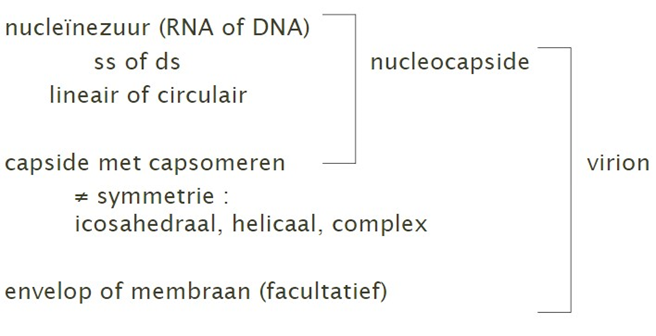 Vermenigvuldiging Kan zich enkel vermenigvuldigen na binnendringen in gastheercel Stappen Attachment: virus hecht zich vast aan gastheelcel Penetration: virus dringt gastheercel binnen en komt terecht in cytoplasma Uncoating: omhulsel/capside wordt afgeworpen en nucleïnezuren van virus komen vrij Replicatie viraal genetisch materiaal Assembly en release: samenstelling van nieuwe viruspartikels en vrijstelling via lyse of budding Belang voor antimicrobiële therapie Ingrijpen op alle punten van de vermenigvuldiging bv bij HIV: protease inhibitoren, integrase inhibitoren (= enzymen nodig bij vermenigvuldiging) Classificatie obv? Obv type aanwezige nucleïnezuren (RNA/DNA) Obv enkel- of dubbelstrengig Obv structuur virion: met of zonder envelop Obv symmetrie: icosahedraal, complex of helicaal Kleinste en grootste? Kleinste = parvoviridae Grootste = filoviridae Verschil met bacteriën? Lintworm: cyclus, welke is meest gevreesde + behandeling? (p.47 en 51) = Cestoda Plat, lintvormig Hermafrodiete segmenten = proglottiden Hebben geen darm Aan kop  vasthechtingsorganen: zuignappen, soms krans van weerhaken 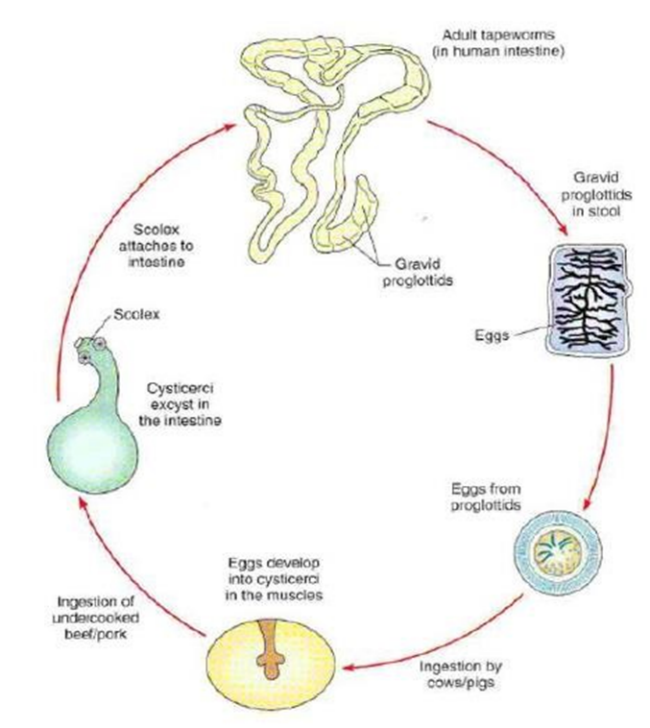 Vb: Taenia saginata (runderen), Taenia solium (varken), Echinococcus granulosus CyclusVolwassen lintworm bestaat uit proglottiden in menselijke darmZwangere proglottiden in stoelgang  eitjes opgegeten door varkens/runderen Eitjes ontwikkelen tot cysticerci in spieren Ingestie van onvoldoende gekookt varkens/rundsvlees door mens Cysticerci hechten zich met hun scolex vast in menselijke darm Volwassen lintwormen in menselijke darm Meest gevreesd = Taenia solium  wanneer eieren geproduceerd in de darm hetzelfde individu herinfecteren kunnen wormcysten worden gevormd in de hersenen = cysticercose Behandeling: niclosamide Preventie: darminfecties behandelen Geef genus, species naam van 2 sporozoa, 2 flagellaten en een amoebe (p.44) Sporozoa: Plasmodium falciparum en Toxoplasma gondii Flagellaten: Trichomonas vaginalis en Trypanosoma cruziAmoebe: Entamoebe histolytica Prionen: voorbeelden, wat zijn het, sterilisatie? Wat is een prionziekte? Geef karakteristieken  (p.19 en 53) Wat zijn het, wat is een prionziekte? + voorbeelden Prionen= proteïnepartikels zonder nucleïnezuurgenoomZe ontstaan uit bepaalde eiwitten die zich bevinden in de hersenen van mens en dierenZijn op een abnormale manier gevouwenKunnen niet meer door proteases worden afgebrokenBij contact met andere moleculen van dit eiwit die in normale configuratie verkeren, kunnen ze deze bewegen tot het aannemen van de abnormale configuratie Prionziekte Prionen = zeer infectieuze agentia die degeneratieve processen veroorzaken in de hersenen Prionenziektes: spongiforme encephalopathieën zoals kuru, Creutzfeld-Jakob ziekte, scrapieTransmissie via ingestie van gecontamineerd voedsel of via medische procedures Diagnose = moeilijk: lange incubatietijd, niet kweekbaar in vitro en verwekken geen immuunrespons Sterilisatie = kookprocedure Prionen zijn weerstandig aan conventionele desinfectieprocessen  zijn bijzonder moeilijk te vernietigen en ontsnappen aan de standaard technieken van sterilisatie Voor vernietiging van prionen Sterilisatie in autoclaaf (= stoomsterilisatie): cyclus van 132°C – minimum 30 min of 134°C – minimum 18 min D. Hoofdstuk 2: de normale flora Commensale flora (p.54-59)Functie Commensale flora = normale flora: MO die normal geassocieerd worden met een bepaald weefsel of structuur 
Geheel van commensale flora van de verschillende lichaamssites = microbioom
Evenwicht bewaren in normale flora = belang voor goede gezondheidFunctie: Verhinderen de kolonisatie door potentieel pathogene micro-organismen Door competitie voor voedingsstoffen of receptoren van gastheercellen Productie antibacteriële stoffen zoals bacteriocines (door darmbacteriën) en vetzuren (door huidbacteriën) die invasie door andere species verhinderen Vaginale lactobacillen: behoud zure pH  bemoeilijkt innestelling van andere MO Antigeenstimulatie door intestinale flora  impact op normale ontwikkeling immuunsysteem Productie van vitaminen (B en K) door darmbacteriën Maar ook potentiële gevaren: Aantal vertegenwoordigers van normale flora = potentiële pathogenen Wanneer deze verspreiden (translocatie) naar andere (steriele) delen van het lichaam  infectie Wat bij verstoring + voorbeelden van pathologieën Normale flora = reservoir potentiële pathogenen  translocatie  infectie E.coli via perianale huid door urethra  in blaas  urinaire infectie Viridans streptokokken in mond  tandextractie  komt in bloedstroom  eventueel endocarditis Evenwichtsverstoring Door toediening breedspectrumantibiotica  potentieel pathogene bacteriën die weerstandig zijn aan toegediende AB  nemen sterk toe in aantal en veroorzaken problemen Bv: sterke toename aantal Clostridium difficile bacteriën na toediening AB  ontstaan van een pseudomembraneuze colitisDoor AB-therapie  vatbaarder voor darminfectiesDarmpathogenen zoals salmonella kunnen zich makkelijker nestelen in de darm wanneer deel van de normale flora vernietigd is door AB  Hoe kunnen ze interfereren met klinisch monster In monsters die mogelijk bijbesmet zijn met normale flora zoals sputum en urine, kunnen sommige vertegenwoordigers van deze normale flora zich snel ontwikkelen bij kamertemperatuur Sputum en vooral urine zijn een goede voedingsbodem voor bacteriën  leidt tot overgroei van commensale species wat uiteindelijk de isolatie van pathogenen kan belemmeren Voor urine zal een belangrijke bacteriële groei tijdens het transport aanleiding geven tot vals-hoge resultaten  vermijden door urine koel te bewaren tijdens transport (op ijs)  + naar minimale bijbesmetting (contaminatie) streven bij monstercollecte Normale huidfloraGrootste densiteit van MO in vochtige huidregio’s (oksel, perineum, tussen tenen) Meest belangrijke huidkiem: Staphylococcus epidermis +/-90% van de aerobe huidbacteriën In vochtige regio’s: S.aureus In haarfollikels en in zweet- en talgklieren: anaerobe Propionnibacterium acnes Etc Commensale flora in de vagina: beschrijf + functie Samenstelling van deze flora wijzigt ifv leeftijd oiv hormonale factoren In eerste 6 weken vooral lactobacillen oiv moederlijke oestrogenen Moederlijke oestrogenen spelen geen rol meer  lactobacillen vervangen door streptokokken, stafylokokken en E. coli en andere Enterobacteriaceae Puberteit: oestrogenenproductie komt op gang  wijziging in flora: lactobacillen terug predominant FunctieLactobacillen = zorgen voor fermentatie van glycogeen  behoud zure pH die overgroei door andere MO tegengaatNaast lactobacillen ook nog: stafylokokken, streptokokken, enterokokken, vele soorten anaerobe bacteriën, ook fungi Candida spp Diagnose Monster nemen om aanwezigheid van MO aan te tonenNiet altijd evident want bacteriële en virale kweken vergen een incubatie van 24u tot meerdere weken, er zijn vaak ook nog supplementaire identificatietesten nodig om te bevestigen dat gekweekt MO een rol speelt in de pathologie Geef 4 MO die behoren tot de normale flora van de darm (p56) Densiteit van MO in gastro-intestinale tractus neemt toe van proximaal (oesofagus, maag) naar distaal (colon, rectum)
In maag kunnen weinig MO overleven door de lage pH  wel zuurtolerante lactobacillen en streptokokken Grootste dichtheid van bacteriën in dikke darm Anaerobe bacteriën (grootste deel van de populatie) Bacteroides spp Clostridium spp Aerobe bacteriën Vooral gram- bacillen: enterobacteriaceae (E.coli) Gram+ enterokokken: E. faecalis P.aeruginosaGisten: Candida albicans Protozoa: Entamoebe coli (zeldzaam)Virussen: adenovirus, enterovirus (zeldzaam) E. Hoofdstuk 3: microbiële virulentie en pathogenese van infectieziekten Wat zijn exotoxines? Geef 5 voorbeelden met hun producent. (p.67) Exotoxines = een virulentiefactor  virulentiefactoren geven de pathogeen de mogelijkheid om verdedigingsmechanismen van de gastheer te omzeilen/overwinnen en ziekte te veroorzaken Toxische bacteriële proteïnen Geproduceerd door zowel gram+ als gram- bacteriën Benoemd naar: Species dat het exotoxine produceert bv Shiga toxine geproduceerd door Shigella dysenteriae Celtype of orgaan dat ze beschadigen bv neurotoxine toxisch voor zenuwcellen Type activiteit bv adenylaat cyclase geproduceerd door Bordetella pertussis Bij sommige species produceren alle stammen behorend tot dat species hetzelfde exotoxine, bij andere species produceren stammen verschillende exotoxines Obv structuur en functie  3 types exotoxine A-B toxines: A-stuk verantwoordelijk voor enzymatische activiteit (→ toxiciteit), B-stuk bindt aan receptor van gastheercel Toxines die dysruptie van de celmembraan veroorzaken Superantigenen → vrijstelling cytokines via stimulatie van T-cellen 5 voorbeelden: Endotoxines: Lipopolysacchariden die deel uitmaken van buitenmembraan van gram- bacteriën  toxisch effect komt pas tot uiting bij lyse van de bacterie, omdat toxisch gedeelte van de molecule ingebed is in het buitenmembraan Toxiciteit vnl te wijten aan complementactivitatie en cytokinestimulatie: toxisch bij grote hoeveelheden  kan leiden tot septische shockBespreek de in en uitgangspoorten waarlangs MO het lichaam kunnen invaderen. (p.73-75)Via huidSommige MO  veroorzaken gelokaliseerde infectie van de huid, gemakkelijker thv huidwondjes Andere MO  groeien eerst op huid en dringen nadien lichaam binnen bv Treponema pallidum Nog andere MO  penetreren gezonde huid: beet van muggen, etc; larven van Schistosoma kunnen door de huid dringenVia oropharynx en respiratoire tractus Via de lucht die we inademen  groot aantal gesuspendeerde deeltjes oa MO Respiratoire pathogenen beschikken vaak over adhesines om zich vast te hechten aan epitheel van mond en luchtwegen Verdedigingsmechanismen Spoeleffect van speeksel  verwijderen van MO zonder adhesines   Secretoire IgA, lysosym, leukocyten Commensale flora Trilhaarepitheel Alveolaire macrofagen (sommige pathogenen zoals mycobacterium tuberculosis overleven hierin) Via darmtractus Verdedigingsmechanismen: Maag pH Normale darmflora DarmperistaltiekMucusbarrière = mechanisch, bindt IgA antistoffen of microbiële adhesines  vasthechting van microbe aan gastheercel geblokkeerd Via urogenitale tractus MO die urineweginfecties veroorzaken  meestal afkomstig uit darm en bereiken blaas via anus en urethra Vrouw vatbaarder voor UWI dan man door anatomie (kortere urethra + dichter bij anus) Seksueel overdraagbare infecties: niet gehinderd door zure pH van vaginaVerdedigingsmechanismen: Urinestroom Normale flora pH vagina Verticale transmissie: uitleg + preventie? Bespreek verticale transmissie. Bespreek het verschil tussen prenatale transmissie van Toxoplasma Gondii en van Rubella? (p.80) 
Verticale transmissie = transmissie van ouder op kind (meestal van moeder naar kind)Horizontale transmissie = een individu zal andere, niet-verwante individuen besmetten via transmissie via oropharynx, respiratoire tractus, darmtractus, urogenitale tractus of bloed. Verticale transmissie kan op verschillende tijdstippen gebeuren: Prenatale transmissie: nog voor geboorte via placentaRubella, CMV, Toxoplasma GondiiPerinatale transmissie: tijdens geboorte via passage door geïnfecteerd geboorte kanaal Chlamydia ( neonatale conjuctivitis), groep B streptokok ( neonatale meningitis), CMV, HIV, HBVPostnatale transmissie: na geboorte via moedermelk of direct contact CMV, HBV, HIV Preventie VaccinsAB aan foetus geven (als die dat aan kan) Antivirale therapie: HIV Opletten voor open wondesGeen borstvoeding Keizersnede Katten vermijden Verschil tussen prenatale transmissie toxoplasma gondii en rubella: Toxoplasmose: meestal zonder duidelijke symptomen, maar 1/3 van pasgeborenen met deze infectie vertonen symptomen Rubella: vaccinatie tegen rubella waardoor dit normaal gezien niet meer mag voorkomen, zeer ernstig indien besmetting 1ste trimesterVerschil verticale en horizontale transmissie + 2 vb per soortVerticale transmissie = transmissie van ouder op kind (meestal van moeder naar kind)
Verticale transmissie kan op verschillende tijdstippen gebeuren: Prenatale transmissie: nog voor geboorte via placentaRubella, CMV, Toxoplasma GondiiPerinatale transmissie: tijdens geboorte via passage door geïnfecteerd geboorte kanaal Chlamydia ( neonatale conjuctivitis), groep B streptokok ( neonatale meningitis), CMV, HIV, HBVPostnatale transmissie: na geboorte via moedermelk of direct contact CMV, HBV, HIV Horizontale transmissie = een individu zal andere, niet-verwante individuen besmetten via transmissie via oropharynx, respiratoire tractus, darmtractus, urogenitale tractus of bloed. Voorbeeld: EBV (epstein-barr virus) in speeksel  mononucleose = kissing disease, seksueel overdraagbare infecties via urogenitale tractus, bij niezen  druppeltjes bevatten virusdeeltjes bv rhinovirus Wat zijn persisterende infecties? Welke gevolgen hebben ze voor het individu en de gemeenschap? Geef drie voorbeelden van ernstige persisterende infecties en geef telkens ook de mogelijke complicaties. (p.86-87) Na genezing van een acute infectie worden de verantwoordelijke MO geëlimineerd uit het lichaam  indien er geen eliminatie is en de MO aanwezig blijven, spreekt men over een persisterende infectieReactivatie, meestal op moment dat weerstand van de pt vermindert  bv: hoge leeftijd, zwangerschap, leukemie/lymfoom, post transplantatie immunosuppressie en HIV infecties Gevolgen: Reactivatie met of zonder klinische symptomen (meestal bij verzwakking van immuunsysteem) Soms gepaard met chronische ziekte zoals: chronische hepatitis B infectie, subacute scleroserende panencephalitis (SSPE) na mazelen, aids Kunnen soms leiden tot kankersHepatocellulair carcinoom 		geassocieerd met HBV Burkitt lymfoom 			geassoceerd met EB virus Kaposi sarcoma, lymfomen 	geassoceerd met HIV Door persisterende karakter blijven deze MO onopvallend aanwezig in de gemeenschap en kunnen zij nieuwe individuen infecteren Bespreek een voorbeeld naar keuze van een latente infectie (p.86-87)Latente infectie veroorzaakt door herpes simplex virus = HSV Virus persisteert gedurende vele jaren (wss levenslang) in de sensorische neuronen van dorsale gangliaIn deze latente toestand veroorzaken ze geen ziektesymptomen  op bepaald ogenblik kunnen ze gereactiveerd worden en dan wel symptomen veroorzaken Reactivatie: 2 stappen Primair reactivatie evenement Virus probeert zich te verspreiden en vermenigvuldigen  verhinderd door imuunsysteem Of er symptomen optreden of niet hangt af van de 2de stap van het reactivatie proces Uitlokking van reactivatie door Sensorische stimuli die toekomen in het neuron bv afkomstig van huidrespons op zonlicht Hormonale wijzigingen Koorts F. Hoofdstuk 4: microbiologische diagnose van infectieziekten Wat kun je terugvinden in de labogids van het UZ VUB, waarvoor dienen zo’n labogidsen? (p.90)In een laboratoriumgids wordt er aangegeven hoe men te werk moet gaan voor de collectes van monsters, het bevat alle informatie gebundeld voor de werking van de verschillende klinische laboratoria (microbiologie, klinische chemie, radio-immunologie, hematologie). Per analyse wordt vermeld: Referentiewaarden indien relevant  Minimum antwoordtijd  indien clinicus goed op de hoogte van de tijd vereist voor de uitvoering, worden nutteloze telefoontjes naar het labo vermeden en kan de pt-zorg beter gecoördineerd worden   ELISA: wat opsporen en hoe? Leg de controles bij ELISA uit, en geef de stappen tijdens de procedure (p.102-103) ELISA = Enzyme Linked Immuno Sorbent Assay ‘Double antibody sandwich’ testen = ELISA-testen gebruikt voor detectie van antigenen Microtiterplaten gecoat met specifieke antilichamen Indien in monster het overeenkomstig antigen aanwezig is  antigen bindt op antilichaam en wordt in volgende stap niet weggewassen Toevoeging van antilichaam-enzym conjugaat specifiek voor het antigen  bindt op het gebonden antigen = antilichaam-antigen-antilichaam sandwich Om de reactie zichtbaar te maken  substraat toegevoegd dat door enzym wordt omgezet in gekleurd product +: makkelijk geautomatiseerd -: omslachtiger en vergen meer tijd dan latex-agglutinatietechnieken Gebruikt voor opsporen van rotavirus in feces Indirecte test voor detectie van antilichamen Microtiterplaten gecoat met specifieke antigenen Test-antiserum wordt toegevoegd  als het antilichaam complementair is, zal het binden aan het antigen en wordt het in de volgende stap niet weggewassen Toevoeging van enzym-gelinkte anti-gamma globuline (anti-antilichaam)  bindt aan gebonden antilichaam Om reactie zichtbaar te maken  substraat toegevoegd van enzyme die door enzyme wordt omgezet in gekleurd product  kleurverandering gemeten door spectrofotometer ControlesNegatieve controle: voor controle van non-spec binding en vals positieven Positieve controle: verifiëren dat er geen vals negatieven zijn 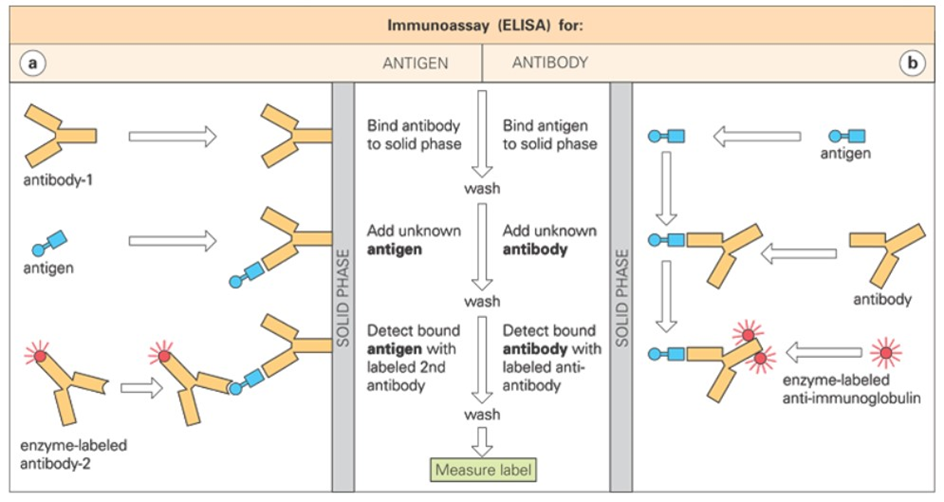 Labo onderzoek virussen Cel- of weefselkweek = complex en arbeidsintensief  voor diagnose van virale infecties vaker gebruik gemaakt van serologische testen “klassieke” kweekMet 5-tal cellijnen kunnen meeste klinisch belangrijke virussen gekweekt worden Virussen in deze cellijnen worden aangetoond door verschijnen van cytopathogeen effect = CPE  aard van CPE en tijd tot verschijnen van CPE verschilt van virus tot virus Vaak wordt CPE pas duidelijk na paar weken incubatie “snelle virale kweken” Via cytocentrifugatie  binnendringen van virusdeeltjes in de cellen wordt vergemakkelijkt Na 24 uur: kleuring met specifiek monoclonaal antilichaam gekoppeld aan een fluorochroom Via fluorecentiemicroscoop: positieve kweek indien fluorescerende deeltjes worden waargenomen Enkel wanneer men gericht 1 bepaald virus wil opsporen Identificatie van virussen Kenmerken van het CPE Toepassing van monoclonale antilichamen (zie bij cel-en weefselkweek) Neutralisatietesten: kweek wordt herhaald in aanwezigheid van spec antilichamen tegen het virus dat men denkt gekweekt te hebben  CPE moet dan uitblijven Serologische testen: IgG of IgM opsporen = antilichaambepaling(latex)agglutinatieHemagglutinatie en hemagglutinatie inhibitieComplement fixatie Immunofluorescentie ELISA’sRadio-immuno assays Immunoblotting technieken AntigendetectieLatexagglutinatie: latexpartikels gecoat met specifieke antilichamen  in contact met klinisch monster. Indien antigen aanwezig  antigen-antilichaambinding + latexpartikels agglutineren = zichtbaar voor blote oog ELISA’s Wanneer worden moleculaire technieken gebruikt voor diagnose van infecties? Voor- en nadelen? (p.111)DNA-probes of -sondes: om zeer gericht te zoeken naar specieke MO DNA-fragmenten gebruikt om overeenkomstige sequenties van MO te detecteren in monstersProbes gekenmerkt met radioactief isotoop of met enzym dat kleurreactie katalyseert Indien te detecteren MO aanwezig is  hybdridisatie tussen homologe sequenties  dubbelstrengige DNA-hybride wordt aangetoond door toevoeging van substraat van enzym, dat door enzym wordt omgezet in gekleurd product Gebruikt voor mycobacterium species, Neisseria gonorrhoeaeNadeel: weinig sensitief DNA-amplificatietechnieken: PCR = polymerase chain reaction Amplificatie van specifieke DNA sequentie via herhaalde cycli in korte tijd  miljoenen kopieën Gebruik van thermal cycler Detectie van amplicon (PCR product) na gel elektroforese VoordelenIn theorie extreme hoge gevoeligheid In praktijk meestal een (veel) grotere gevoeligheid dan de kweek Detecteert ook dode cellen   minder problemen met transport van klinische monsters Resultaten zijn meestal veel sneller beschikbaar dan deze van de kweek Meer en meer automatisatieNadelen Dure techniek In één test kan geen brede waaier van micro-organismen opgespoord worden (tenzij met verlies aan gevoeligheid) Is relatief moeilijk te kwantificeren Zeer gevoelig voor contaminatie ( vals positieve resultaten) Vereist specifieke ervaring  Zorgvuldige kwaliteitscontrole nodig Klinische relevantie van een positief resultaat is niet steeds voldoende onderzochtBespreek technieken om monsters te onderzoeken in laboratorium. Hoe onderzoekt met faryngitis en osteomyelitis? Rechtstreekse technieken (6) = technieken waarmee men rechtstreeks het pathogeen of 1 van zijn producten kan opsporen Microscopisch onderzoek: lichtmicroscopie, donkerveldmicroscopie, fasecontrastmicroscopie, elektronenmicroscopie, fluorescentiemicroscopie Detectie van microbiële antigenen dmv immunologische technieken: ELISA, latexagglutinatie Rechtstreekse detectie van exotoxines of endotoxines van bacteriënDetectie van eindproducten van metabolisme van anaerobe bacteriën (vetzuren) door gaschromatografie Kweek van micro-organismen Detectie van micro-organismen via moleculaire technieken: DNA-probes/sondes, DNA-amplificatietechnieken (PCR) Onrechtstreekse technieken (6) = technieken waarmee men de antilichaamrespons tov bepaalde microbiële antigenen gaat bepalen  antilichamen worden opgespoord in serum = serodiagnose LatexagglutinatieHemagglutinatie en hemagglutinatie inhibitieELISAs Complement fixatie Radio-immuno assays Immunofluorescentie Faryngitis Enkel voor diagnose van streptokokken anginaKeeluitstrijk en kweek van streptokokken Gezonde dragers komen voor C. diphteriae wordt niet in routine opgespoord Antibiogram 1ste keus AB voor groep A streptokok = penicilline Alternatieve diagnose Opsporen antigeen met immunologische techniek  resultaat sneller dan kweek Osteomyelitis Bloedkweek: osteomyelitis gepaard met septicemie in helft van de gevallen Kweek van botbiopt  belangrijk voor correcte diagnose: kweek voor starten AB afnemen, kweek van uitstrijk van opp drainerende wonde is niet betrouwbaar 
Bespreek indirecte methode/serodiagnose, hoe kan dit positief zijn als pt niet besmet is? (p.115)Onrechtstreekse technieken (6) = technieken waarmee men de antilichaamrespons tov bepaalde microbiële antigenen gaat bepalen  antilichamen worden opgespoord in serum = serodiagnose Niet altijd specifiek omdat er kruisreacties bestaan tussen verschillende microbiële antigenen Opsporen van IgG antilichamen  geen snelle diagnose Interpretatie van serologische testen = moeilijk 2 serummonsters nodig met tussentijd van minstens 2 weken = acuut en convalescent monster Bij significante titerstijging of bij seroconversie (1ste serummonster negatief, 2de significante titer)  recente infectie Opsporen van IgM antilichamen  snellere diagnose1 significante IgM-titer volstaat voor diagnose van recente infectie  IgM antilichamen verschijnen snel en verwijnen ook weer snel Technieken: LatexagglutinatieHemagglutinatie en hemagglutinatie inhibitieELISAs Complement fixatie Radio-immuno assays ImmunofluorescentieKan positief zijn als pt niet besmet is  IgG antistoftiter kan ook hoog zijn door niet-recente infectieWelke technieken worden gebruikt om antigenen te vinden in de kliniek? Leg kort uit. Immunologische technieken: kunnen bepaalde MO in monsters sneller aantonen dan via kweek, de specificiteit is variabel maar meestal minder gevoelig dan kweek  Latexagglutinatie   ELISA testen: double antibody sandwich testen Zie eerdere vragen G. Hoofdstuk 5: antimicrobiële middelen Verschil tussen prokaryoten en eukaryoten en waarom dit belangrijk is in de microbiologie? (doelwit AB, karakterisatie) (p.21 en p. 117-118) Antimicrobiële producten moeten selectief toxisch zijn voor het micro-organisme en dus niet voor menselijke cellen.   Selectieve toxiciteit  obv verschillen in structuur en metabolisme tussen MO en gastheercellen Ideaal  antimicrobieel product is werkzaam via aangrijpingspunt dat enkel in geinfecteerd MO aanwezig is Gemakkelijker voor MO die behoren tot prokaryoten dan deze die behoren tot de eukaryoten  prokaryoten verschillen het meest van de gastheercellen Hierdoor zijn er meer middelen om bacteriële infecties te bestreden dan om infecties te bestrijden door fungi, protozoa en wormen (die behoren tot eukaryoten) Karakteristieken ideaal antimicrobieel middel Selectief toxisch voor MO Dodende activiteit Traag opwekken van resistentie Nauw spectrum Niet toxisch voor gastheer Verschil tussen prokaryoten en eukaryoten AB resistentieBespreek de verschillende types resistentiemechanismen van micro-organismen voor AB. Wijzing van het aangrijpingspuntTarget kan gewijzigd worden  daling affiniteit van AB zonder functionele wijzigingen in bacterieel metabolisme Wijzigin in ‘uptake’ van het ABDoor daling permeabiliteit van celwand voor ABDoor versnelde efflux  snel uit de cel pompen van het ABInactiviteit van het AB Via productie van enzymen die het AB inactiveren of vernietigen zoals β-lactamasen Bespreek resistentie en toedieningsvorm van Vancomycine.  Vancomycine = glycopeptide (teicoplanine ook)StructuurGrote moleculen die enkel actief zijn op gram + Door de grootte van de molecule kunnen ze niet door buitenmembraan van gram-, waardoor ze hun target niet bereiken Werkingsmechanisme Interfereren met synthese van celwand via binding aan D-alanyl-D-alanine aan einde van pentapeptideketens van peptidoglycaanprecursoren  inhibitie incorporatie nieuwe subunits in celwand Toedieningsvorm	IV-toediening want wordt niet geresorbeerd uit gastro-intestinale tractus Tenzij voor lokale infecties thv darmtractus (bv C.difficile colitis) dan per os Bijwerkingen Ototoxisch en nefrotoxisch  therapeutische monitoring Traag infuus  om risico op “Red man syndrome” door histamine release te vermijdenResistentie Natuurlijke resistentie Enkele zeldzame gram+ bacteriën = intrinsiek resistent Lactobacillus, pediococcus, leuconostoc Hebben van nature D-ala-D-lactaat Enterokokken = VRE (vancomycine resistent enterokokken) Verworven resistentie door wijziging target D-ala-D-hydroxybutyraat ipv D-ala-D-ala  D-hydroxybutyraat bindt geen vancomycine  celwandsynthese gaat verder S.aureusSommige stamen  VISA = vancomycine intermediaire resistente S. aureus = verminderde gevoeligheid aan vancomycine Volledig resistente stammen  door het verkrijgen van gen VanA op plasmide, wss via VRE Hoe ga je resistentie van bacteriën na en wat moet je veranderen aan de therapie (disc. Diffusie, MIC, ander AB of hogere dosis geven).  Zie vraag 31Nagaan: opsporen β-lactamase via nitrofecine test Resistentie is concentratieafhankelijk  ander AB of hogere dosis Wat zijn de antibioticafamilies die de celwandsynthese inhiberen? Hoe werken ze?  Beta-lactam antibiotica Inhiberen celwandsynthese via binding aan PBP = penicillin binding proteins PBPs = carboxypeptidasen en transpeptidasen nodig voor eindstadium van cross-linking van bacteriële celwandstructuurLeidt tot lyse van bacteriële cel Glycopeptiden Binding aan terminale D-alanyl-D-alanine van pentapeptideketens van peptidoglycaanprecursoren  inhibitie transglycosylatie  verhindering van incorporatie van nieuwe subunits in celwand Cycloserine Bacitracine Hoe gevoeligheid bepalen voor antibiotica, wat zijn MIC en MBC en hoe wordt ze in de praktijk toegepast?Bepaling van gevoeligheid aan antimicrobiële middelen MIC en MBC bepalen MIC = minimum inhibitorische concentratie van bep bacterie tov bep AB = laagste conc van het AB die de groei van de bacterie zal remmen Obv MIC  classificatie: gevoelig S, intermediair I, resistent R Bepaling: verschillende verdunningen van AB toevoegen  inoculatie met suspensie van testorganisme (=dilutietesten) MBC = minimum bactericide concentratie = laagste conc nodig om bacterie te doden Voor bactericide AB is de MBC max 4x de MIC E-test = epsilometer Een strip laat een gecontroleerde gradiënt van concentraties in de agar diffunderen  ook bepalen van MIC waarden Antibiogram = disc diffusietesten Meest gebruikt voor gevoeligheidsbepalingen Vaste voedingsbodem wordt beënt met suspensie van testkiem Nadien worden op beënte bodem aangedrukt met verschillende filterpapiertjes die geïmpregneerd zijn met een ander AB Plaat wordt overnacht geïncubeerd Er ontstaan inhibitiezones rond de schijfjes overeenkomend met een AB waaraan de testkiem gevoelig is Voor elke AB  kritische zones die overeenkomen met S, I, R Nitrofecine test  opsporen van beta-lactamaseSubstraat nitrofecine = geel gekleurd met beta-lactamring Indien bacterie β-lactamase produceert  β-lactamring nitrofecine wordt afgebroken  vorming rood afbraakproductPCR-technieken Opsporen van genen verantwoordelijk voor bep resistentiemechanismen Bv opsporen van mecA gen  nagaan MRSA Bv opsporen van VanA, B of C genen  nagaan VRE Beta- lactams: structuur, werkingsmechanisme, klasse, bijwerkingen, spectrum en resistentie, Hoe vaak toedienen op vlak van PD en PK? Structuur AB behorend tot klasse van Beta-lactams  gemeenschappelijk structureel kenmerk = beta-lactamring De verschillende AB die behoren tot de beta-lactams  verschillen in de structuur van de ring die vastzit aan de beta-lactamring Werkingsmechanisme Inhibitie van de celwandsynthese via binding aan PBPs = penicillin binding proteins (enzymen) PBPs = carboxypeptidasen en transpeptidasen die noodzakelijk zijn voor het eindstadium van de crosslinking van de bacteriële celwand Bij inhibitie van deze enzymen  lyse van de bacteriële cel = bactericide AB Subgroepen Penicillinase gevoelige/resistente penicillines (penicilline V/G, methicilline) Breedspectrum penicillines (amoxicilline) Anti-pseudomonas penicilline (piperacilline) Beta-lactam AB in combinatie met inhibitor bv clavulaanzuur, tazobactam Temocilline Cefalosporines Monobactams (aztreonam)Carbapenems (meropenem) Bijwerkingen Weinig toxischGrootste probleem = mogelijke allergie, varieert in ernst Mild  rash Ernstig  oedeem van Quincke Kruisallergie tussen penicillines en cefalosporines Spectrum: varieert sterk naargelang het beta-lactam Resistentie  3 mechanismen (zie ook vraag 30) Productie van β-lactamasen Gram+ stellen beta-lactamasen vrij in EC compartiment Gram – stellen beta-lactamsen vrij in periplasmatische ruimte Beta-lactamasen inactiveren/vernietigen het AB waardoor het niet meer werkzaam is op het aangrijpingspuntBeta-lactamase inhibitoren kunnen de beta-lactamasen inhiberen  bevatten zelf een beta-lactamring  binden de beta-lactamasen, waardoor deze niet meer kunnen binden aan het AB (bv clavulaanzuur) Wijziging van het aangrijpingspunt  PBPs S.aureus kunnen een bijkomend PBP synthetiseren met lagere affiniteit voor betalactams  dankzij bijkomend PBP dat niet geïnhibeerd wordt door beta-lactamAB zijn ze nog in staat tot celwandsynthese = MRSA  methicilline-resistente S.aureus Wijziging in toegang tot PBPs Bij gram-: PBPs worden bereikt via diffusie doorheen porines in buitenmembraan Mutaties in porinegenen  verminderde permeabiliteit van buitenmembraan ( resistentie) Toediening Uitscheiding via urine  hoge urinaire concentraties Penicilline: snelle urinaire excretie  toediening van nieuwe dosis om de 4 uur Bespreek quinolones. Vorm, spectrum? Quinolones = chinolonesWerking Volledig synthetische AB Behoren tot de groep van inhibitoren van de nucleïnezuursynthese Inhibitie van bacterieel DNA-gyrase  essentieel voor DNA-replicatie = bactericide Soorten Nalidixinezuur: dubbel ringstructuur  niet meer beschikbaar Fluoroquinolones: aanw van F-atoom  norfloxacine, ciprofloxacine, levofloxacine/moxifloxacine Spectrum Fluoroquinolones  breed spectrum op gram- micro-organismen (bacillen, kokken, pseudomonas aeruginosa), ook op mycobacteriën Bijwerkingen GI-symptomen Neurotoxiciteit (weinig freq) Fotosensitiviteit Toxische effecten op kraakbeenontwikkeling  niet aan kinderen Resistentie Enkel chromosomale resistentieWijzigingen in structuur van DNA-gyrase subunit waaraan quinolones binden Wijzigingen in permeabiliteit van celwand  minder uptake Geef overzicht van alle AB en leg uit: werkingsmechanismen + vb Inhibitoren van de celwandsynthese Beta-lactam AB (uitleg bij vorige vraag)Glycopeptiden (uitleg bij eerdere vraag)Cycloserine Bacitracine Inhibitoren van de proteïnesynthese Aminoglycosiden  interferentie met binding met-tRNA, verhinderen complexen nodig voor start proteïnesynthese  Tetracyclines  blokkering van binding 30S ribosoomsubunit aan tRNA(neo)macroliden  blokkeren de translocatie in de proteïnesynthese  Lincosamiden Chlooramfenicol  blokkeert peptidyltransferase Inhibitoren van de nucleïnezuursynthese Quinolones  inhibitie van DNA-gyrase voor DNA replicatieRifamycines  inhibitie van RNA-polymerase voor synthese mRNA Antimetabolieten: inhibitoren van synthese van nucleïnezuursynthese Sulfonamiden  inhibitie dihydropteroaat synthethase Trimethoprim en co-trimoxazole  inhibitie dihydrofolaat reductase Andere moleculen die DNA aantasten Nitroimidazolen Antivirale middelen Anti-HIV middelen Integrase inhibitoren Reverse transcriptase inhibitoren Protease inhibitoren Acyclovir  inhibitor DNA polymerase Ganciclovir  Zidovudine  inhibitor van reverse transcriptaseRibavirine  guanosine analoog Amantadine  inhibitie replicatie influenza A virusNeuraminidase-inhibitoren (oseltamivir)  verhindert de release van influenza virus uit geïnfecteerde cellen   H. Hoofdstuk 6&7: vaccinatie en passieve immunotherapie Vaccinatie Wanneer de eerste en welke? Vaccinatie met pathogeen agens  opwekken van immuniteit tegen dat agens, zodat er bij een volgende contact een snellere en efficiëntere secundaire immuunrespons op gang komt  Edward Jenner (1796): inoculatie met vaccinia virus (koepokkenvirus) werkt beschermend tegen de pokken Bespreek het vaccinatieschema + micro-organismen: vermeld RNA/DNA indien toepasselijkIPV = geinactiveerd inspuitbaar poliovirus   RNADTPa = Difterie, Tetanus, Paracellulair pertussis  C.diphteriae, C. tetani en B.pertussis Hib = H.influenza type B  RNA HBV = hepatitis B virus  DNAPnc7 = geconjugeerd pneumokokkenvaccinatieRota = rotavirus  RNA (afh van merk 2 of 3 dosissen) MBR = mazelenvirus (paramyxoviridae-RNA), bofvirus (paramyxoviridae-RNA), rubellavirus (RNA) Men c = meningokok C  N. meningitis C Td: tetanis, difterie in lagere dosis Probleem met vaccinatie tegen meningokokken (p.170)Polysacchariden zijn minder immunogeen dan proteïnen  T-cellen komen niet tussen bij de verwerking van polysacchariden-antigenen Kinderen < 2 jaar reageren helemaal niet op polysaccharide-antigenen  probleem: oppervlakte-polysacchariden van bacteriën zijn belangrijke virulentiefactoren voor ziekten als bacteriële meningitiden die freq voorkomen bij kleine kinderen Oplossing: verbetering van de immunoge werking van polysacchariden door polysacchariden covalent te binden aan een proteïne  immuunsysteem wordt geforceerd ze te behandelen als een proteïne 
= conjugaat vaccins: langdurige bescherming + effectieve immuunrespons bij kleine kinderen Aan wie geef je geen levend verzwakt vaccin? (p.171)Geen levend verzwakt vaccin aan:  zwangere vrouwen 
 immunodeficiënte pt Want het verzwakte virus zou terug kunnen muteren naar de virulente vorm en gezondheidsproblemen kunnen geven Leg haardimmuniteit uit en geef een voorbeel waarbij het wel en niet voorkomt? (p.176)Haardimmuniteit = Wanneer de meeste mensen in een gemeenschap geïmmuniseerd worden tegen een bepaalde infectie, die verspreid wordt van persoon tot persoon, zal een occasionele niet-immune persoon ook beschermd zijn, omdat er geen efficiënte transmissie van het infecterend agens meer mogelijk is Enkel voor infectieziekten die van persoon tot persoon worden verspreid! Geldt voor difterie: verspreid van persoon tot persoon Geldt niet voor tetanus  niet afhankelijk van verspreiding persoon tot persoonWanneer een voldoende hoge % van de bevolking gevaccineerd is  ontstaat haardimmuniteit % is afhankelijk van de ziekte GevolgDe niet-immune persoon wordt beschermd door deze haardimmuniteit zolang deze in de immune gemeenschap verblijft  bij verplaatsing naar een andere gemeenschap met een groter aantal niet-immune individuen, kan de persoon wel ziek worden na contact met een geïnfecteerde persoon Passieve immunotherapie: wat en wanneer? Passieve immuniteit = immuniteit kan overgedragen worden naar andere persoon door transfer van serum (antilichamen) Ontvanger is tijdelijk immuun voor bepaalde antigen zonder zelf blootgesteld te zijn of gereageerd te hebben tegen het micro-organisme Natuurlijke passieve immunisatie = antilichaam transferTransfer van antistoffen van moeder naar foetus via placenta of naar pasgeborene via moedermelk (colostrum) Artificiële passieve immunisatie = antilichaam transferHuidige toepassingen Bij hepatitis B, tetanus en rabies blootstelling  steeds samen met vaccin toegediend Bij immunodeficiënte pt met CMV-infectie (samen met antivirale middelen) of ter preventie van CMVMonoclonale antilichamen tegen RSV I. Hoofdstuk 8: sterilisatie en desinfectie Hoe werkt een autoclaaf, worden alle MO gedood? (p.181-182) Sterilisatie = proces waarbij alle MO vernietigd worden, ook de moeilijkere te doden zoals sporen, mycobacteriën,.Autoclaaf = stoomsterilisator  sterilisatie door vochtige warmteStoom onder druk vergemakkelijkt penetratie van warmte in het te steriliseren materiaal Vereist lange tijd en hoge temperatuur 121-134 °C gedurende minimum 10 min bij druk van 1 atmosfeer Maar! Voor vernietiging van prionen  134°C voor 18 min of 132°C voor 30 min Controle van het sterilisatieproces In het midden vd lading een ampoule met sporen van Bacillus StearothermophilusNa sterilisatieproces: incuberen van ampoule op 37°C  nagaan of de sporen wel gedood werden Sporulatie en groei mag niet optreden Controle van sterilisatiecyclusNagaan of vereiste temperatuur/duur bereikt/gerespecteerd werd Sterilisatie/desinfectie en wanneer wordt wat gebruikt? (p.180) Sterilisatie = proces dat totale destructie van alle MO veroorzaakt Inclusief de moeilijkere te doden vormen: bacteriële sporen, mycobacteriën, virussen en fungi Steriel object = volledig vrij van MO Weefsels kunnen zelf niet gesteriliseerd worden, omdat ze dan zelf gedood zouden worden Dmv fysische en chemische methodenPrionen ontsnappen aan standaard technieken van sterilisatie  Wanneer? Kritische voorwerpen moeten steeds steriel zijn  alle voorwerpen die huid en slijmvliesbarrière doorboren  bv chirurgische instrumenten, katheters, implantaten, naalden Desinfectie = ontsmetting  destructie van meeste, maar niet alle levensvatbare MOOnder andere sporen worden niet vernietigd Meestal door gebruik van chemische stoffen (desinfectantia), maar ook fysische processen zoals koken of stoom bij lage druk Wanneer? Ontsmetting van operatiekamers/lokalen voor geïnfecteerde pt of risico-ptOntsmetting van handen, intacte huid, wonden en slijmvliezen Ontsmetting van semi-kritische voorwerpen: voorwerpen die in contact komen met slijmvliezen of niet intacte huid bv laryngoscoop, gastroscoop Ontsmetting van de niet-kritische voorwerpen: komen enkel in contact met intacte huid, desinfectie indien besmeurd met bloed of lichaamsvochten  bv bedpan Technieken voor desinfectie en sterilisatie Warmte Bestraling Filtratie Chemische stoffen (in vloeibare/gasvorm) J. Hoofdstuk 9: infecties van de bovenste luchtwegenWat/welke ziekte(s) veroorzaakt Streptococcus pyogenes + complicaties + behandeling?  (p.197)= BHSA = Beta hemolytische streptokok groep A  Gram+ aerobe kok, kweek op bloed agar  Voornaamste ziektebeelden Keelontsteking: faryngitis/ tonsillitis  Otitis  Huidinfecties: impetigo, erysipelas Weke weefsel infecties: necrotiserende fasciitis Kraambedkoorts (historisch) = post-partum endometritis met septicemie Complicaties van streptokokken anginaRoodvonk of scarlatina  tgv stammen die een erythrogeen toxine produceren Punctiforme rash, beslagen en nadien rode tong met duidelijk papillen (frambozentong) Desquamatie na de rash Immunologische complicaties = zeldzaamGlomerulonefritis Acuut reuma (reumatische koorts, reumatische hart ziekte) Purulente complicaties: (vnl jonge kinderen)  Sinusitis, otitis media, peritonsillair abces BehandelingComplicaties van groep-A-streptokokken infecties zijn nu zeldzaam! Enkel ernstig zieke pt worden behandeld met antibiotica  penicilline, macroliden en cefalosporines Leg de epidemiologie van griep/influenza uit. Leg het mechanisme uit (genetische shift en drift) Verschil met shift en daaropvolgende pandemie! Gevaar voor de mens?Verwekkers Meerdere virussen, vnl influenzavriussen type A en B, maar ook andere virussen ZiektebeeldHoge koorst, spier/keel/hoofdpijn, hoest en rhinitis Structuur RNA-virussen  bevat RNA genoom dat uit 8 stukken enkelstrengig RNA bestaat Structuur vergemakkelijkt het uitwisselen van genetisch materiaal tussen virussen Op oppervlak: 2 antigenen  hemagglutinine (H) en neuraminidase (N)Epidemiologie  2 types genetische evolutie in de antigen samenstelling Genetische drift Wordt veroorzaakt door spontane mutaties in virale genen coderend voor H en N-moleculen Resulteert in 1-2% wijzigingen in AZ-sequenties van H en N moleculen waardoor het virus gedeeltelijk de immuunrespons geïnduceerd door het circulerend virus vh vorige jaar kan ontwijken Gevolg  jaarlijke epidemiën Genetische shift Meerdere virussen (vaak een menselijk en dierlijk virus) infecteren een zelfde mens of dier  recombineren om nieuw subtype te produceren Resulteert in > 20% wijzigingen in AZ-sequenties van H en/of N-moleculen Gevolg: pandemische stammen kunnen ontstaan, waar tegen bevolking niet immuun is Behandeling met antivirale middelen Neuraminidase remmers (oseltamivir)  kunnen duur en ernst verminderen Remmers van het virale M2-ionkanaal (amantadine)  weinig gebruikt, snelle resistentie Preventie door vaccinatie Complicaties Hoge mortaliteit > 65 jaarLonginfectie door het virus of bacteriële surinfectie Vaccinatie bij risicogroepen! Omwille van de genetische shift en drift wordt de samenstelling van het vaccin elk jaar aangepast Risicogroep 1> 65 jaar, opname in instelling, chronische ziekte, immuniteitsstoornissen Risicogroep 2 Personen werkzaam in de gezondheidssector en in rechtstreeks contact met groep 1Risicogroep 3 Zwangere vrouwen Risicogroep 4 50-64 jarigen, vooral rokers, excessieve drinkers en zwaarlijvigen Risicogroep 5 Beroepsfokkers varkens en gevolgte + familieleden Welke aviaire influenza ken je en zijn ze een gevaar voor de mens?Influenza A H5N1 = hoog pathogen vogelgriepvirus  aviaire griepvirussen gebruiken verschillende receptoren voor aanhechting aan epitheelcellen  mensen kunnen wel geïnfecteerd geraken, maar enkel na zeer nauw en intens contact met vogels (mortaliteit > 60%) 
 tot nu niet in staat tot interhumane verspreiding, maar men houdt toch rekening met de mogelijkheid van een pandemie met dit virus. Waarom vreest men dat H5N voor de volgende pandemie zal zorgen? Wat zijn de risico’s? Wat kan men doen ter preventie?Zie vraag 43 Preventie: sommige groepen van de bevolking lopen een hoog risico op complicaties, die soms dodelijk zijn, na influenzavirusinfectie  jaarlijkse vaccinatie: zie vraag 42Bespreek de infecties van de bovenste luchtwegen Rhinitis – verkoudheid Verwekkers: rhinovirussen, maar ook andere virussen Tonsillitis en faryngitis Verwekkers: S.pyogenes, maar ook virussen Otitis Otitis externa  huidirritatie door vocht + bacteriële surinfectie = zwemmersoor Acute otitis media = infectie van middenoor door vochtVerwekkers: RSV, S.pneumoniae Acute sinusitis Infectie van 1 of meer paranasale sinussen Acute epiglottitis Indien ernstige infectie  dodelijk wegens obstructie luchtwegen Verwekker: vnl H.influenzae type B Laryngitis en tracheitis Stemverlies of heesheid door virussen Difterie Toxine van C. diphteriae Griep Zie vraag 42K. Hoofdstuk 10: de infecties van lage luchtwegen Kinkhoest: verwekkers, labdiagnose, preventie en behandeling? (p.213) Kinkhoest = pertussis VerwekkersBordetella pertussis/parapertussis  aerobe bacil Ziektebeeld Zeer besmettelijk, aërogene transmissie Catarrale fase = vnl symptomen thv bovenste luchtwegenParoxysmale fase = niet-productieve, paroxysmale hoest + gierend inademen  Verwikkelingen thv CZS bij kinderen < 1 jaar: convulsies, encephalopathie secundaire pneumonie Labdiagnose Kweek van nasopharyngeaal aspiraat op specifiek medium  kinkhoest op aanvraag! Transportmilieu noodzakelijk Pathogeen groeit traag (na 3-5 dagen) PCR Gevoeliger dan kweek, geen transportbodem vereist Serologie Meestal obv 1 hoge titer, maar niet interpreteerbaar bij vaccin <1 jaar geleden Preventie en behandeling Preventie: vaccins beschikbaar  whole cell en acellulaire vaccins BehandelingKinderen < 1 jaar  hospitalisatie Behandeling met macrolide (azythromycine voorkeur) Indien laat in evolutie ziekte toegediend: weinig effect op symptomen, maar elimineert bacteriën uit keel (verdere transmissie verhindert) TBC: oorzaak, diagnose en ziekteverloop? (p.214) Oorzaak Verwekker = Mycobacterium tuberculosis  aerogene transmissie Veroorzaakt vnl longinfectie Kan zich verspreiden in het lichaam: “militaire tbc”, meningitisZiekteverloop Primaire infectieMacrofagen voeren mycobacteria naar lymfeklieren  celgebonden immuunrespons met positieve tuberculine reactie Kleine granulomen met epitheloïde cellen en reuscellen = primair complex meestal spontane genezing Secundaire tuberculose Reactivatie van latente mycobacteria tgv stoornis immuunsysteem bv HIV infectie Meest frequent in longtoppen Diagnose Tuberculine reactie  huidtest met PDD = purified protein derivative (negatieve sluit TBC niet uit) Onderzoek sputum, BAL- of maagvocht Rechtstreeks onderzoek na zuurvaste kleuringPCR-test (ook opsporing rifampicine resistentie) Mycobacteriumkweek: positief na 2-6(8) weken Gevoeligheidstesten: voorkomen van resistente stammen MDR (multidrug resistant)-stam is minstens resistant aan rifampcicine en isoniazide Behandeling en preventie BCG-vaccin = levend verzwakt vaccin  toegediend aan asielzoekersChemoprofylaxe  voor nauwe contacten met pt met TBC, isoniazide 6 mndBehandeling: tritherapie 6mnd-1jaar  pyrazinamide, isoniazide en rifampicine Info ivm voorzorgsmaatregelen Eenpersoonkamer en deur gesloten, liefst raam dat opengaat Eendenbekmasker voor betreden kamer + handen ontsmetten na verlaten kamer Pt draagt bij transport ook eendenbekmaskerKamer dagelijks onderhoud en bij ontslag verluchten Legionellose: behandeling, preventie, risicofactoren. Wat waren de maatregelen tegen Legionella in een hotel in België, wat waren de concentraties in het water? (?) (p.216-218) Legionellose = veteranenziekte Verwekker Legionella pneumophila = gram- bacillen Vermenigvuldiging in verwarmd water tot 50°C  bij stagnatie: hoge conc in kunstmatige warmwaterreservoirs Boven 50°C: geen vermenigvuldiging, vanaf > 55°C  sterven ze af Besmetting Mensen worden besmet door inhalatie van fijne waterdruppeltjes (= aerosol)Geen overdracht van mens tot mens (niet besmettelijk!) (Niet via drinken van water met Legionella)Symptomen Zeer variabel: van asymptomatische infectie tot snel dodende longinfectie 2 vnmste vormen: ziekte van Pontiac, longinfectieDiagnose Urinair antigen test Kweek: moeilijk en traag PCR Preventie Nieuwe waterinstallaties: gepast design Monitoring van installaties in risico-instellingen (ZH, andere gezondheidsinstellingen) Bij besmetting: inoculum zo laag mogelijk houden Shock behandeling: thermische of chemische behandeling Risico analyse en saneringsmaatregelen  design van installatie wijziging Continue behandeling: T boven 50°C houden, maar gevaar voor brandwonden, elektrolyse,..Behandeling AB die intracellulair doordringen: macroliden, quinolonen Risicofactoren Ernst van de ziekte is afhankelijk van het inoculum, type Legionella en de weerstand vd persoon  risicofactoren Roken Leeftijd > 65j Orgaan- of beenmergtransplantatie Chemotherapie, corticotherapie Verblijf in ZH, bij reizigers (verblijf in gebouwen met airco)Verwekkers van pneumonie + specifieke transmissiewegen. (p.208-210) Community acquired acute pneumonieBuiten ziekenhuis opgelopen Meerderheid hebben bacteriële oorzaak (8) Streptococcus pneumoniae  meest frequente pathogen en hoogste mortaliteit Haemophilus influenzaeMoraxella catarrhalis Staphylococcus aureus Klebsiella pneumoniaeLegionella pneumophila (komt buiten ziekenhuis weinig voor, besmetting via inhalatie fijne waterdeeltjes met Legionella (aerosol)) Jonge volwassenen vaker: Mycoplasma pneumoniae, Chlamydophila pneumoniae  worden buiten L.pneumophila allemaal van mens op mens overgedragen Zeldzame verwekkers Coxiella burnetiii (verwekker Q-koorts): inhalatie van gecontamineerde aerosols afkomstig van feces, melk, vacht of wol van besmette geiten, schapen of runderen Chlamydophila psittaci (verwekker van psittacose/ornithose): overdracht via contact met besmette vogels Aspiratiepneumonie 	Anaerobe bacteriën Igv alcoholisme, slikstoornissen, verdrinking Hospital-acquired pneumonieGram- bacillen: Enterobacteriaceae, P.aeruginosa L. pneumophila S.aureus Fungi Virale pneumonie Influenza virussen Parainfluenza virussen Adenovirussen RSV L. Hoofdstuk 11: ooginfecties  Wat is keratitis? Wat is conjuctivitis (verschil)? + verwekkers (p.219-220) Conjuctivitis= infectie van de conjuctiva VerwekkersBacterieel: S.pneumoniae, S.aureus, H. influenzae, N.gonorrhoeae (neonataal), C. trachomatis Viraal: adenovirussen, herpesvirussen, mazelen, rubella, influenza virussen Keratitis = infectie van de cornea, vaak samen met conjuctivitis = keratoconjuctivitis Zeer pijnlijk, kan leiden tot permanente visusdaling Verwekkers = als conjuctivitisViraal: herpes simplex virus, herpes zoster ophtalmicusPseudomonas sppFungi: aspergillus, candida sppProtozoa: acanthamoeba spp (contactlenzen)Behandeling Vaak spontaanLocale antiseptica, antibiotica of antivirale middelen Bij chlamydia of gonokokken  ook systemische AB Pathogenese van endoftalmitis (p.220)Endophtalmitis = ernstige infectie van het inwendige oog Oorzaken:  hematogeen: vnl bij pt met verminderde afweer exogeen: na perforerend trauma, na cataractheelkunde M. Hoofdstuk 12: urineweginfecties Urineweginfecties: verwekkers, risicofactoren, labiodiagnose + hoe te interpreteren? (p.221-222) UWI Infecties lagere urinewegen = cystitis Infecties hogere urinewegen = pyelonefritis: infectie pyelem, nierparenchym Risicofactoren Vrouwen: kortere urethra Oudere mannen: prostatisme Urether reflex Zwangerschap, stenen in de blaasTumoren in en bij urinaire tractus Neurologische problemen: onvolledige blaaslediging, verlies sfinctercontrole Nosocomiale uwi’s bij pt met urinaire katheter Verwekkers (ezelbrug: ESEEPAC)E.coli  80% van alle infecties opgelopen buiten ziekenhuis Staphylococcus saprophyticus Andere Enterobacteriaceae Enterococcus spp P. aeruginosa Andere coagulase negatieve stafylokokken Candida sppLabdiagnose Meestal op urinemonster (10 ml) bekomen met midstreamtechniek  transport op ijs Microscopisch onderzoek: WBC, RBC Aanwezigheid WBC: vanaf bep drempelwaarde suggestief voor infectie Aanwezigheid RBC: niet specifiek voor infectie, kan wijzen op hemorrhagische cystitis Urinekweek: enkel aerobe kweek (semi-kwantitatiefIndien positief  antibiogram Interpretatiecriteria urinekweek Bacteriurie  significant indien minstens 100.000 kiemen/ml urine Aanwezigheid van meer dan 2 verschillende soorten wijst op bijbesmetting Low count bacteriuria Vnl bij jonge vrouwenWanneer kleiner aantal: 100-10.000/ml al significant is Monster via suprapubische blaaspunctie Vnl toegepast bij jonge kinderen, omdat het moeilijk is bij hen niet-besmette midstream-urine te bekomen Deze criteria gelden niet  alles is significant, want geen bijbesmetting N. Hoofdstuk 13: seksueel overdraagbare infectiesWelke infecties kan Chlamydia geven + behandeling Familie Chlamydiaceae  = obligaat intracellulaire micro-organismen Verschillende speciesDiagnose Celkweek van materiaal met epitheelcellen PCR: op genitale secreten/urineSerologie enkel voor lymphogranuloma venereum nuttig Behandeling Intracellulaire bacterie  azithromycine (neo-macrolide AB) Syfilis: verwekker, diagnose, ziekteverloop VerwekkerTreponema pallidum = menselijke parasiet, strikt menselijke parasiet  kan enkel in lichaam overleven Via geslachtsverkeer overgedragen Ziekteverloop 1) Primaire stadium = gelokaliseerd  3 weken na inoculatie Papel  pijnloze ulcus = ‘harde sjanker” + regionale lymfadenopathie Proliferatie van treponemas in regionale lymfeknopenSpontane genezing na 1 à 2 maanden  2) Secundair stadium = systemische infectie Polymorf exantheem op huid en slijmvliezen (+10% lever, nier of neurologische aantasting) Spontane verbetering na 3-6 weken  latente syfilis 3) Tertiair stadiumNa 5 à 12 jaar, bij 1/3 ptGummata = nodi met destructie van bot en kraakbeenBloedvatendestructie (aortainsufficiëntie, aneurysma) CZS: dementia paralytica, tabes dorsalisCongenitaalMiskraam of mors in utero Symptomen lijken op secundair of tertiair stadium Behandeling Zeer gevoelig aan penicilline, retard-vorm: benzatine-penicillineDiagnose Microscopisch onderzoekVan materiaal uit primaire sjanker  donkerveldmicroscopie of Fontana-kleuringPCR-technieken Serologisch onderzoekSpecifieke antigenen: Treponema pallidum hemagglutinatie techniek = TPHANiet-specifieke antigenen Geef 4 SOA’s + verwekker O. Hoofdstuk 14: infecties van de darmtractus Wanneer is een organisme enterotoxisch? Geef belangrijkste verwekkers van infectieuze diarree, plus karakteriseer en zeg of ze al dan niet invasief zijn. (p.231-37)Enterotoxisch  een MO is enteropathogeen als het voldoet aan minstens 1 van volgende criteria Het is enkel of significant frequenter geïsoleerd bij mensen met diarreeEr kan een specifieke antilichaamrespons aangetoond worden Men kan virulentiefactoren aantonen Het kan epidemieën veroorzaken Men kan het ziekteverwekkend vermogen via vrijwilligerstudies aantonenPathofysiologische mechanismenInvasieve darmpathogenenShigella, Salmonella, Campylobacter, Yersinia, C.difficile  Celdestructie thv ileum of colon  Slijm, bloed, leukocyten in feces + koortsNiet-invasieve darmpathogenenVibrio cholerae, ETEC (enterotoxische E.coli) , rotavirus, adenovirus  Hechting aan epitheelcellen van dunne darm  productie enterotoxines  waterige diarree of aantasting borstelzoom  daling absorptie-oppervlakGeen koorts Welke virussen veroorzaken hepatitis? Welke transmissie?Hepatitis = viraal H.pylori: welke pathologie, welke labdiagnose? Helicobacter pylori  wijze van transmissie hoofdzakelijk van mens op mens (oro-oraal, feco-oraal) Pathologie  infectie van maag/duodenum Ulcuslijden en gastritisMALT-lymfoom thv maag Adenocarcinoom van de maag Labdiagnose  bij pt met symptomen van ulcuslijden en gastritisInvasieve methode: onderzoek van maagbiopt Snelle urease reactie Histologisch onderzoek Kweek van H.pylori (selectieve voedingsbodem, 7 dagen incubatie) Niet-invasieve methodeUreum-ademtest Serologie PCR op fecesAntigentest op feces BehandelingCombinatie van protonpompinhibitor met 2 AB  bv metronidazole + amoxicilline Voldoende hoge dosis, minstens 7 dagen Geef ziekteverwekkers van de darm BacteriënShigellaSalmonellaVibrio cholerae Yersinia  C.difficile Campylobacter jejuni ETEC = enterotoxische E.coli VirussenAdenovirusRotavirusNorovirus ProtozoaGiardia lamblia Entamoebe histolytica P. Hoofdstuk 15: infecties van het CZS Meningitisvaccins: welke soorten, samenstelling, werking, timing (in les gezegd niet te kennen) Neisseria meningitidis Kapsel type C  geconjugeerdKapsel type A, C, Y, W135  korte bescherming, voor reizigersKapsel type B  geconjugeerd Haemophilus influenzae type bHib (2-3-4-15 mnd vaccinatie) Streptococcus pneumoniaeNieuw geconjugeerd vaccin, 13-valent Verschil bacteriële en virale meningitis: verwekkers, labo, behandeling, ernstWelke hulpverleners die in contact komen met pt dienen antibioticaprofylaxe te krijgen?Bacteriële meningitis Ernst en behandeling Acute bacteriële  meningitis = levensbedreigende infectie  moet snel behandeld worden met aangepaste AB  belangrijk: differentiële diagnose tussen ABM en AVM te stellen  obv cellulaire en chemische CSV parameters Verwekkers Gemeenschappelijk virulentiefactor van vnmste meningeale pathogenen = polysaccharidenkapsel Neisseria meningitidis Mens = enige dragerPathogenese: kolonisatie nasopharynx, meestal met penetratie in mucosa door endocytose zonder verdere verspreiding Meestal geen symptomen Invasieve infectie, wss door onvoldoende antikapsulaire antistoffenHaemophilus influenzae Commensale stammen en verwekkers van luchtweginfecties  niet omkapseld Verwekkers van invasieve infecties  omkapseld, meestal kapseltype B Pathogenese: dropletinhalatie  kolonisatie nasopharynx met lokale ontsteking, invasieve fase  bloedstroom (niet-omkapselde stammen: snelle fagocytose, wel omkapselde stammen  beschadiging BBB  meningitis) Zeldzaam geworden sinds vaccin Streptococcus pneumoniae Labdiagnose Analyse van CSV Cellulaire en chemische parameters: ↑WBC, proteine-conc en CRP, ↓glucose conc  troebel vocht Microscopisch onderzoek: gramkleuring meestal positief, zuurvaste kleuring meestal negatief Kweek PCR Vaccins zie vraag eerder Virale meningitis  frequenterErnst Acute virale meningitis = milder, geneest vaak spontaan zonder behandeling Verwekkers Enterovirussen meest frequentGroep B coxsackievirussen Echovirussen Bofvirus Herpes simplex virusLabdiagnose Cellulaire en chemische CSV parameters Viruskweek op CSVViruskweek op andere monsters: keel, urine, feces (minder spec dan CSV kweek) Serologisch onderzoek PCR-test voor enterovirus Verwekkers per leeftijd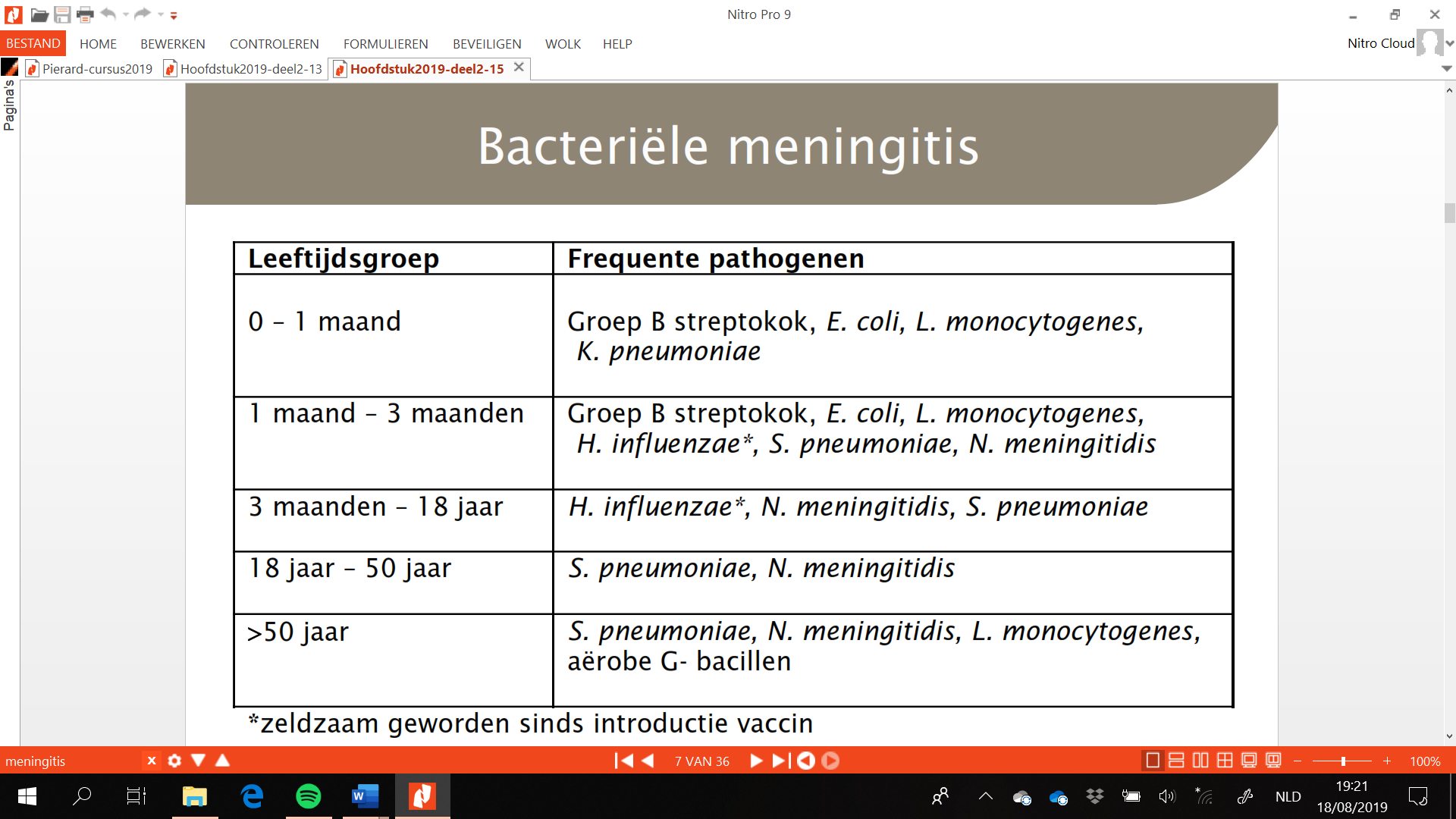 Belangrijkste verwekker encefalitis + labdiagnose? (p.312) Encefalitis = meestal van virale oorsprong  meest frequente vorm van ernstige encefalitis = herpes simplex virusBehandeling met acyclovir  onbehandeld: mortaliteit van ong 70% DiagnoseKweek van hersenbioptGouden standaard: HSV-PCR op CSV (andere verwekkers) BofVSVRabiesHIV Fungi en protozoa: toxoplasma gondii (zeldzaam), plasmodium falciparum (cerebrale malaria), trypanosoma spp (slaapziekte)Een punctaat van een rode gezwollen knie laat gramnegatieve diplokokken zien. Welk organisme is mogelijk de oorzaak? Welk bijkomend onderzoek om zekerheidsdiagnose te hebben? Welke mogelijke complicaties? Neisseria gonorrhoeae (vnl bij jonge, seksueel actieve volwassenen)  septische artritis  Bijkomend onderzoek: kweek op selectieve bodem, gevoeligheidstesten, PCR Complicaties: urethritis, proctitis, PID, endocarditis, schade eileiders en huidlaesiesWelke oorzaken ken je voor artritis, geef belangrijkste verwekkers. TypesArtritis tijdens verloop van virale infecties Bv hepatitis B, rubella Artritis tgv immunologisch fenomeen = reactieve artritisCampylobacter, Yersinia Suppuratieve artritisRechtstreekse invasie van het gewricht met MOVia hematogene weg of na trauma/heelkunde Meest freq bij kinderen en volw S.aureus, H.influenzae type bBij jong, seksueel actieve volwN.gonorrhoeae Bij neonaten, ouders, IV druggebruikers, immuungecompromitteerde pt Enterobacteriaceae, P.aeruginosa Diagnose Rechtstreeks onderzoek na Gramkleuring Kweek van gewrichtsvocht bekomen door punctie Osteomyelitis? = infectie van het bot  kan leiden tot irreversibele groeistoornissen en deformiteitenPathogeneseHematogene verspreiding Uitbreiding van nabijgelegen infectiehaard Na botfractuur VerwekkersBij acute hematogene osteomyelitis: meest freq S.aureus, ook H.influenzae type b (maar door vaccinatie uiterst zelden) Gramnegatieve bacillen Diagnose Bloedkweek  osteomyelitis in 50% vd gevallen gepaard met septicemie Kweek botbiopt Behandeling  AB voor 4-6 weken R. Hoofdstuk 18: multisysteeminfecties Bespreek lyme: vector, ziekte, symptomen, oorzaak, diagnose, AB, richtlijnen, incidentiecijfers Verwekker van Lyme borreliosis Borrelia burgdorferi = spirocheet, overgebracht via teken (= arthropodenvector) Diagnose Serologisch onderzoek:  opsporen van specifieke antilichamenPCR op gewrichtsvochtSymptomen Stadium 1Erythema chronicum migrans (rode velk rond tekenbeet) MalaiseKoorts Hoofdpijn Stadium 2 Erytheem lymfomen Artritis Vnl neurologische afwijkingen: meningo-polyneuritis, facialis verlamming Carditis Stadium 3 Artralgiën Chronische neurologische afwijkingen Acrodermatitis Behandeling Afhankelijk van stadium  doxycycline, amoxicilline, penicilline, ceftriaxone Richtlijnen Lange mouwen/broeken bij activiteiten in endemische gebiedenInsectenwerende middelen Huid inspectie na openluchtactiviteitenVerwijderen van teek  AB niet aangewezen, teek moet minstens 24u blijven zitten om infectieus te worden + % geïnfecteerde teken is laag Datum van tekenbeet noteren Bespreek de arbovirussen (pathologie, beestjes, vectoren, ...)?Arbo = afgeleid van Arthropod Borne: overgedragen naar mens via teken, muskieten en muggen Geen interhumane transmissie Vermenigvuldiging in: vasculair endotheel, CZS, huid en spieren = multisysteeminfecties Symptomen (hemorrhagische) koortsEncephalitis (zz) Diagnose Serologie Kweek uit bloed Preventie  vaccin tegen: gele koorts, JEV (Japans encefalitis virus), TBE (thickborne encefalitits virus)Verloop arbovirusinfectieElk virus heeft een natuurlijke cyclus waarin vertebraten en arthropoden geïmpliceerd zijn Arthropodenvector wordt besmet met virus door bloedmaal op geïnfecteerd vertebraatVermenigvuldiging van het virus in speekselklieren arthropodenvector 1-2 weken na ingestie  arthropodenvector infectieus  kan bij nieuw bloedmaak vertebraten besmetten Besmetting vd mens kan essentieel zijn voor de cyclus (bij gele koorts) of accidentieel Welke infectie wordt door het hantaanvirus veroorzaakt en welke infectie lijkt hierop geef gelijkenissen en verschillen?Hantaanvirus = bunyavirus Symptomen Hemorrhagische koorts Koorts met renaal syndroom Pulmonair syndroom Wordt doorgegeven via muizen en ratten Komt vooral voor in verre Oosten, Scandinavië, O-Europa, ZW-USA Overeenkomst metArenavirus- en filovirusinfecties  ook hemorrhagische koorts (Marburg, Ebola) LeptospiroseVeroorzaakt door Leptospira interrogans = een spirocheet= Leidt tot koorts die spontaan overgaat, heptatitis, nierinfectie, meningitis, hemorrhagische conjuctivitis en andere hemorrhagische complicaties  gelijkaardige symptomatologie = Ook overgebracht via besmette knaagdieren (meer bepaald rattenurine) ≠ Komt niet voor België  Hantaanvirus nefropathia wel in België In welk continent komen Marburg en Ebola voor en hoe worden ze overgedragen. Is er een dierlijk reservoir?  = filovirussen Komen voor in Afrika Worden overgedragen door vertebraten of via nog onbekende bron, ook interhumane transmissie Leiden tot hemorrhagische koorst met soms hoge mortaliteit Bespreek Bartonellosen: verwekkers, soorten, diagnose, behandeling 2 species die van belang zijn: Bartonella henselae en Bartonella quintana Bartonella henselae Bacillaire angiomatose = pseudotumorale aantasting van de huid Bacillaire peliose = aantasting thv leverRecurrerende septicemie vnl bij aids pt Meest freq ziekte veroorzaakt door Bartonella henselae = kattekrabziekte Bartonella quintana Trench fever = loopgravenkoorts overgebracht door luizen Ook bacillaire angiomatose, peliose (maar niet geassocieerd met kattekrabziekte) Kunnen gekweekt worden, maar pogingen zijn niet succesvol Diagnose Histologisch onderzoek van huid- en leverbiopten PCR Behandeling Neomacroliden (alternatief doxycycline) Malaria: verwekkers, waar en hoe besmetting, levenscyclus, labdiagnose, preventie en behandeling? Verwekkers Veroorzaakt door Plasmodium spp  4 species: P. falciparum  meest gevaarlijk P. vivaxP.malariae P.ovale P.knowlesi  ook gevaarlijk, vnl ZO-Azië Plasmodia komen voor in de tropen en subtropen Verspreiding door beet van vrouwelijke anophelesmug Levenscyclus (ingewikkeld) Pre-erythrocytische stadiumSporozoites van speeksel van geïnfecteerde anophelesmug  geïnjecteerd in bloed van mens wanneer mug bijt Zonder symptomen Sporozoiten komen in parenchymale cellen van de lever  matureren in 2 weken tot weefsels schizonts Ruptuur van de schizonten om 10.000-40.000 merozoiten te produceren  circuleren in bloed voor paar minuten  komen binnen in RBC Sommige parasieten blijven in de lever als hypnozoiten (latent)  veroorzaken relapses In geval van P.falciparum  geen exoerythrocytaire levenscyclus Aseksueel bloed stadium Eenmaal in de RBC: merozoiten matureren tot tot ringvorm, trophozoit en schizont Schizont: vrijstelling van merozoiten in circulatie Deze cyclus kan maanden tot jaren duren Seksueel stadium Sommige merozoiten gaan in een seksueel stadium  matureren in RBC tot mannelijke en vrouwelijke gametocyten Deze gametocyten kunnen opgenomen worden door de Anophelesmug wanneer hij zich voedt In darmen van mug  mannelijke gametocyt vormt mannelijke microgameten, deze bevruchten de vrouwelijke gameet  vorming zygoot Zygoot  invadeert darmmucosa en ontwikkelt zich tot oöcyst  produceert duizenden sporozoiten die migreren naar de speekselklieren van de mug (cyclus is rond) Korter:Injectie sporozoïten door vrouwelijke anophelesmug (kunnen naar lever gaan en als hypnozoïten latent worden, maar niet bij falciparum)Worden dan merozoïten en dringen RBC binnen: ringvorm => trophozoïten => schizont: release van merozoïtenMannelijke en vrouwelijke gameten in mug vormen zygote en oocyst => sporozoïten naar speekselklier Symptomen  in verband met aseksueel stadium in RBC 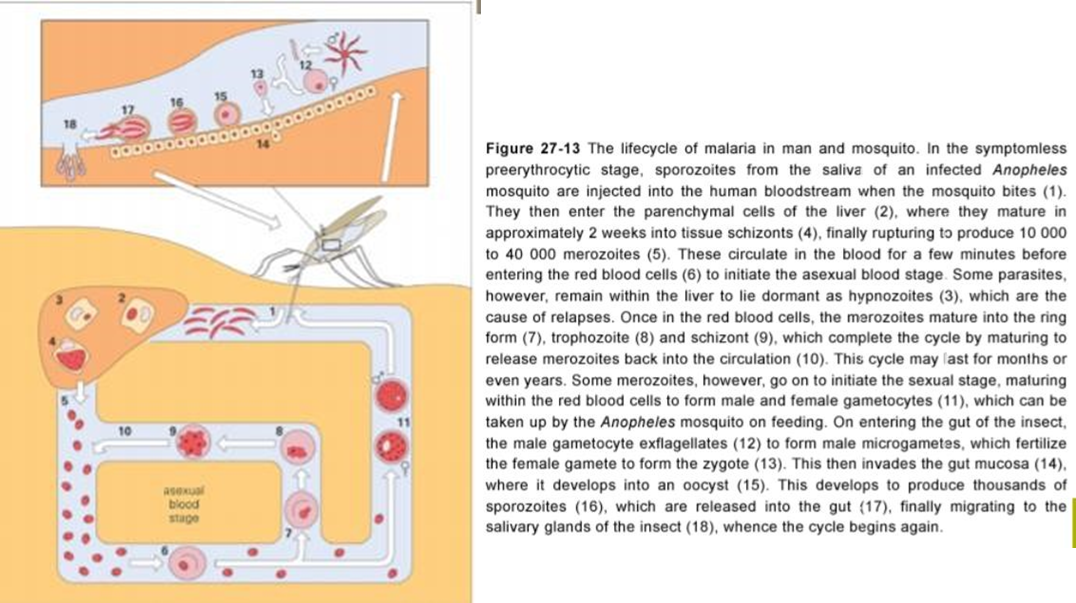 Koorts Cerebrale aantasting Nieraantasting Behandeling Chloroquine, quinine (anti-malariamiddelen) Diagnose “Dikdruppel” techniek Druppel bloed gedroogd aan luchtRBC worden gelyseerd (waardoor IC parasieten vrijkomen) en gekleurdBloedfilm = dun uitstrijkjeDient voor differentiatie van Plasmodium sppRBC worden niet gelyseerd  parasieten bewaren morfologie en kunnen getypeerd worden Preventie Algemene preventie van muggenbeten  muskietennetten, lange mouwen/broek, muggenmelkAnti-malariachemoprofylaxe S. Hoofdstuk 19: Koorts van onbekende oorsprong Geef oorzaken van koorts van onbekende oorsprong FUO/PUO = fever/pyrexia of unknown origin 
 > 38,3°C voor minstens 3 weken + oorzaak niet te vinden bij routine-onderzoekInfecties Bacterieel: TBC, osteomyelitis, endocarditis, brucellosis, Lyme, Q-koortsParasieten: malaria, trypanosomiases, toxoplasmose Fungi: candidiase, histoplasmoseViraal: AIDS, CMV, EBV, hepatitis Neoplasie Collageen-vasculaire ziekteMiscellaneus Belangrijkste verwekkers van bacteriële endocarditis in geval van gewone hartkleppen, IV-druggebruik en beschadigde hartkleppen (strikvraag?). Welke bacterie veroorzaakt deze infectie het meest bij gezonde individuen? Wat zijn predisponerende factoren? (345?) Bacteriële endocarditis  aantasting van endotheel van hartkleppen door bacteriën Predisponerende factorenVooraf bestaand hartletsel: verworven of congenitaalKunstklepGebruik van iv drugs Meest frequente verwekkersStreptococcen en enterococcen  subacuutStaphylococcus aureus  acuut Coagulase negatieve staphylococci Gram-negatieve bacillen Fungi Symptomen Koorts, hartgeruis Malaise, anorexie, petechieën ExtraAuto-immune aantasting endocard Pt met een hartklepaantasting tgv een S. pyogenes (beta-hemolytische streptokok) infectie hebben hoger risico voor ontwikkeling van bacteriële endocarditits door alpha-hemolytische streptokokken (viridans)Diagnose: 3-6 bloedkweken (voor starten van antibiotitherapie) Bloedkweek kan negatief zijn  kweek-negatieve endocarditis BehandelingBactericide AB 2-6 weken T. Hoofdstuk 20: infecties bij patiënten met immuno-depressieSplenectomie: voorkomen, wat komt vaker voor?   = verwijderen van de miltSepsis Voorkomen Na splenectomie bv door abdominaal trauma Bij afunctionele milt Bijzonder gevoelig voor infecties met gekapselde MOS. pneumoniaeH. influenzaeN. meningitidis Vaakst: kinderen < 5 jaar in aanwezigheid van kwaadaardige aandoening en binnen de 2 jaar na splenectomie Preventie Pneumococcen vaccin Penicilline profylaxe Snelle raadpleging bij koorts Verloop hiv-infectie, waarom verloopt dit nu minder zo? Werking, mag een verpleegkundige met hiv op OK werken? Of: Natuurlijke evolutie HIV, hoe kan men dit tegengaan?Natuurlijke evolutie: stadia (gemiddelde incubatietijd van 8-10 j in volw) Acute seroconversie syndroomBij 60% van de pt  1-6 weken na besmettingMononucleose-achtig ziektebeeld met koorts, lymfadenopathie, faryngitis, rashPersisterende gegeneraliseerde lymfeklierzwelling = PGL= polyglandular lymphadenopathy ARC = aids-related complex Vermagering, vermoeidheid, lage koorts, diarreeAids Aanwezigheid van 1 of meer aids-definiërende aandoeningen Bv pneumocystis jiroveci peumonie, oesofagale candidiasis, cerebrale toxoplasmose Diagnose  enkel na informatie en counseling van pt ELISA = screening Positieve test bevestigen met immunoblot/Western blot Tegenwoordig is de natuurlijke evolutie van HIV minder zo door behandeling Reverse transcriptase inhibitoren Protease inhibitoren Integrase inhibitoren Combinatietherapie  meestal tritherapie, HAART = highly active antiretroviral therapy  deze onderdrukken de virale replicatie, minder snelle evolutie  belangrijk effect op HIV morbiditeit en mortaliteit  zware therapie, met veel bijwerkingen VPK met HIV op OK Het mag, mits risico-analyse Geen operaties waarbij vpk zelf gekwetst kan wordenU. Hoofdstuk 22: infectiepreventieDefinities: endogene en exogene infectie, puntprevalentie, beschermende isolatie Endogene infecties (of auto-infecties) Veroorzaakt door een MO dal al aanwezig was bij de pt op moment van opname in het ZH Preventie is mogelijk via antibiotica profylaxe en ontsmettingsmiddelen Exogene infecties (of kruisinfecties)Zijn infecties die het gevolg zijn van besmetting van de pt door MO van het ziekenhuismilieu (omgeving, personeel, andere pt) Prevalentie Aantal infecties dat op een bepaald ogenblik in de ziekenhuispopulatie aanwezig is Beschermende isolatieMen zondert pt af die bijzonder gevoelig zijn en beschermd moeten worden tegen besmetting van MO die bij normale mensen geen infectie veroorzaken Welke diensten maken de grootste kans op nosocomiale infecties? Nosocomiale infecties = infecties verworven tijdens verzorging in ZH Incidentie 5-10% vd ziekenhuisopnames  dienst intensieve zorgen: 30% van de pt Korte uitleg omtrent profylaxe AB bij heelkunde Bij ingrepen met hoog risico op besmetting of waarvoor consequenties van besmetting extreem ernstig kunnen zijn. Voor vermijden POWI.  30-60 min voor ingreep (om juiste spiegels in weefsel te bereiken), bij langdurige ingrepen dosis herhalen, en geen effect meer na ingreep; beschikbare richtlijnen V. Hoofdstuk 23: handhygiëne Wanneer handen ontsmetten en voor welke reden? Verschil handen wassen, handen ontsmetten? Welke voorkeur, wanneer niet? W. Hoofdstuk 24: standaard voorzorgsmaatregelen Bij welke moet men voorzorgsmaatregelen nemen, en zo ja, hoe? Hepatitis B, clostridium difficile, open longTBC, diarree (waarvan men niet weet wat het is) Of: standaardmaatregelen voldoende bij volgende: TBC, diarree met campilobacter, recent verblijf in italiaans ZH, wond infectie S.aureus? Hepatitis B C.difficile Open long TBC Diarree (onbekend) Diarree (campylobacter) Recent verblijf in italiaans ZHWond infectie met S.aureus Hepatitis B: preventie van prikongevallen, scherp/ snijdend materiaal na gebruik ingezameld in geschikte recipiënt, voor de rest standaard maatregelen C. difficile: Contact 2: rechtstreeks contact faeces vermijden, eenpersoonskamer en deur gesloten, handschoenen voor contact pat en omgeving, bij verlaten handen wassen en ontsmetten, overschort over werkkledij dragen, bezoekers handen ontsmetten bij verlaten kamer, dagelijks onderhoud;  Reinigen met producten actief tegen sporen en AB gebruik beperken Open longtuberculose: Lucht: eenpersoonskamer en deur gesloten (liefst met raam dat open gaat), eendebekmasker voor betreden kamer (ook bezoek + handen ontsmetten bij verlaten kamer), pat draagt bij transport ook eendebekmasker, kamer dagelijks onderhoud en bij ontslag verluchten Welke ziektes meest overgedragen door prikongevallen + als dit op bronpt is, hoeveel % wordt overgedragen naar anderen?Meest frequent: Hepatitis B virus Hoogste overdrachtsrisico bij prikongevallen met pt met actieve HBV infectie  6-30%Maar vaccinatie tegen HBV!  meer dan 95% van de gevaccineerden bereiken een beschermende anti-HBs titer Hepatits C virus Percutane blootstelling: 1-10% transmissie Geen profylaxe HIVPercutane blootstelling: 0,3% Blootstelling aan slijmvliezen: 0,1% Profylaxe door antivirale middelen Factoren die risico vergroten Betrokkenheid van groot volume bloedHolle naald Diep trauma Langdurig contactZiekte MOKlasseMazelen Mazelenvirus Virus: ssRNAZiekte van Chagas (zuid-amerikaanse trypanosomiase) Trypanosoma cruzi  Protozoa: flagellaten Kinkhoest/PertussisBordetella pertussis Bacterie: gram - aerobe bacil  Melaatsheid/lepraMycobacterium leprae Bacterie: gram + aerobe bacil (zuurvast)Toxic shock syndromeTSST = toxic shock syndrome toxine geproduceerd door bepaalde stammen van Staphylococcus aureusSPT = streptococcal pyrogenic toxines geproduceerd door bepaalde stammen van Streptococcus pyogenesBacterie: gram + aerobe kokkenCat-scratch disease (kattekrabziekte) Bartonella henselae Rickettsia-like bacteriën Pseudomembraneuze colitis Clostridium difficile Bacterie: gram + anaerobe bacil AidsHIV Virus: ssRNA (retrovirus) Malaria Plasmodium falciparum, malariae, vivax, ovale, knowlesi Protozoa: sporozoaPoliomyelitis Poliovirus Virus: ssRNA (enterovirus) TetanusToxine geproduceerd door Clostridium tetani Bacterie: gram + anaerobe bacil DifterieCorynebacterium dyphteriae Bacterie: gram + aerobe bacil GonorrheaNeisseria gonorrhea Bacterie: gram – aerobe kok Elephantiasis (filariose) Filaria wormen Parasiet: nematoden  aantonen microfilaria in bloedHydatide cystenEchinococcus granulosusParasiet: lintworm (cestoden) GriepInfluenza virus A/B Virus: 8 ssRNA  Anthrax (miltvuur) Bacillus anthracis Bacterie: gram + aerobe bacil Guillain-Barré syndroom Campylobacter jejuni (infectieuze diarree) Bacterie: aerobe gram – bacil Slaapziekte (afrikaanse trypanosomiase) Trypanosoma Brucei Gambiense/rhodesiense  Protozoa: flagellaten Buiktyphus Salmonella enterica, serotype typhiBacterie: gram – aerobe bacil Syphilis Treponema pallidum Bacterie: gram – spirocheet (spiraalvormige bacil) Ornithose Chlamydophila psittaci Bacterie: chlamydiae HepatitisHepatitis virus A-EVirus: HBV = dsDNA, rest ssRNA Lyme Borrelia burgdorferi Bacterie: spirocheet (diderm) EncephalitisHSV (herpes simplex virus) Of bv: cryptococcus neoformans Virus: dsDNA Protozoa Epiglottitis Haemophilus influenzae B Bacterie: gram – aerobe bacil Botulisme Clostridium botulinum Bacterie: gram + anaerobe bacil Q koorts Coxiella burnetiiRicketsia-like bacterie (obligaat intracellulair) BacteriënVirussen NucleïnezuurDNA en RNADNA of RNA KernmembraanNeeNeeRibosomen Ja, 70SNeeCelwand om cytoplasmamembraanJa, van peptidoglycaanNeeGevoelig voor ABJaNeeReplicatieIn en buiten gastheercel via binaire splitsing Alleen in gastheercel Toxine ProducentDifterie toxine Corynebacterium diphteriae +Cholera toxineVibrio cholerae -Shiga toxineShigella dysenteriae – Tetanus toxine Clostridium tetani +Toxic shock toxin Staphylococcus aureus + Prokaryoten:Eukaryoten: Wat? BacteriënPlanten, dieren, algen, fungi, protozoa  Celwand CelwandGeen celwand KernGeen kernmembraanenkelstrengig DNAKernmembraan dubbelstrengig DNA Organellen Geen golgi, mitochondria en ERWel golgi, mitochondria en ER Ribosomen 70S80SPlasmamembraanZonder sterolen Met sterolen AdemhalingVia plasmamembraanVia mitochondria  belangrijk voor selectieve tox van AB: verschillen in metabolisme  belangrijk voor selectieve tox van AB: verschillen in metabolisme  belangrijk voor selectieve tox van AB: verschillen in metabolisme Leeftijd IPV-DTPa- Hib- HBV Pnc7 Rota MBR Men C IPV-DTPa HBV Td 2m 3m 4m 12m 15m 6j 10j 12j 14j Chlamydia trachomatis  enkel bepaalde serotypes van deze specie kunnen seksueel overdraagbare infecties veroorzakenSOI’s en ooginfecties- trachoma, conjuctivitis - proctitis, urethritis, lymphogranuloma venereum, cervicitis, Syndroom van Reiter, epididymitis, salpingitis, Chlamydophila psittaciPneumonieChlamydophila pneumoniaeRespiratoire infectiesNeisseria gonorrhoeaeGonorroe Treponema pallidum Syfilis Chlamydia trachomatisChlamydia HIVAIDSHerpes simplex type IIGenitale herpesVirus Type Transmissie Hepatitis A = HAVssRNA Fecaal-oraal Hepatitis B = HBVdsDNABloed, seksueel, verticale transmissie (van moeder op kind) HepatitIs C = HCVssRNABloedHepatitis D = HDVssRNABloedHepatitis E = HEVssRNAFecaal-oraal CMV en EBV  tasten ook andere organen aan Slijmvliezen, bloed Gele koorts = flavivirus ssRNAMug, niet van persoon op persoon Handen wassenHygiënische handontsmettingChirurgische handontsmettingOmschrijvingReinigen van de handen met water en neutrale zeep Inwrijven van de handen met ontsmettende vloeistof = pre-operatieve besmettingDoelHanden ontdoen van (zichtbaar) vuil  groot deel van transiënte flora wordt samen met het vuil verwijderd Micro-organismen die op handen overleven verwijderen zodat persoon geen infectie oploopt en zodat MO niet worden overgedragen op ander vwp of persoonDoden van de transiënte flora, vermindert de residente flora en remt de residente flora haar groei  onmiddellijk antimicrobieel effect + verlengde werking van 2-6u IndicatieBij zichtbaar vuile handen Bij begin en einde dagtaakVoor en na pauzeNa gebruik van toiletNa snuiten van neus Voor en na elk pt contactVoor en na elke invasieve behandeling Voor elke voorbereiding van medicatie Na uittrekken handschoenen Na contact met: gekende bron van MO, bloed en andere lichaamsvochten (indien zichtbaar vuil  handen wassen), elk object in directe omgeving pt Voor elke heelkundige ingreep Voor een bevalling Voor uitvoeren van invasieve technieken Producten Vloeibare neutrale zeep Alcoholische oplossing Alcoholische oplossing die voldoet aan Europese norm EN1791 vb Sterilium